Проведение мониторинговых исследований в системе образования Краснохолмского района в 2019-2020 учебном годуЗначительную роль в управлении качеством образования играет образовательный мониторинг. Основной целью мониторинга является получение объективной и достоверной информации о состоянии качества образования, выработке рекомендаций, ориентированных на изменение условий организации учебного процесса с целью повышения качества образования. На основании приказов Министерства образования Тверской области, плана – графика проведения мониторинговых исследований в образовательных учреждениях Краснохолмского района, утвержденного приказом РОО №175 от 20.06.2019 года, в течение года проводились федеральные, региональные, муниципальные мониторинговые исследования:1. На 3-4 неделе сентября 2019 года на основании приказа № 239 от 03.09.2019 года в Краснохолмском районе проводился муниципальный  мониторинг  готовности первоклассников к обучению в школе. В исследовании принимали участие 104 первоклассника (общее число первоклассников - 105 человек), 11  учителей. Основная цель мониторинга – выявление уровня готовности детей к обучению через:определение уровня развития мелкой моторики, предрасположенности к овладению навыками письма, уровня развития координации движений руки и пространственной ориентации;выявление общего уровня психического развития, уровня развития мышления, умения слушать, выполнять задания по образцу, произвольность психической деятельности. Исследование готовности первоклассника к обучению в школе проводилось на основе выполнения обязательной части работы, состоящей из 3 заданий: «Рисунок мужчины», «Скопировать образец», «Срисовывание точек с образца», и дополнительной части работы, которая включала опросник ориентировочного теста школьной зрелости (Я.Йирасека).Работы первоклассников оценивались учителями школы, ведущими первые классы. При проведении работы в школе строго соблюдалась конфиденциальность информации, получаемой в результате исследования.Информация
 об участниках мониторинга по изучению готовности первоклассников к школе2019-2020 учебный годЗадание 1 «Рисунок мужчины» использовалось для оценки общего уровня психического развития ребенка. Задание 2 «Скопировать образец» было направлено на выявление уровня готовности ребенка к обучению письму, видит ли он строку, отдельные слова; определение уровня развития мелкой моторики, предрасположенность к овладению навыками письма. Задание 3 «Срисовывание точек с образца» проводилось для определения точности в воспроизведении точек и определения уровня развития координации движений руки и пространственной ориентации. Для выполнения каждого вида заданий были предложены инструменты, инструкции и критерии оценивания. После оценки каждого задания все баллы суммировались.Результаты обучающихся, участвовавших в обследовании, по всем перечисленным выше заданиям представлены в обобщенном виде:Если ребенок набрал в сумме по всем трем заданиям: 3-6 баллов – у него высокий уровень готовности к школе; 7-12 баллов – средний уровень; 13 – 15 баллов – низкий уровень готовности. В Краснохолмском районе при выполнении обязательной части работы, состоящей из 3 заданий, низкий уровень подготовки продемонстрировали 7 (6,7%) обследованных первоклассников, средний уровень подготовки – 75 (72,1%) детей. К высокому уровню было отнесено 22(21,2%) первоклассника, которые получили от 3 до 5 первичных баллов из 6 возможных. В следующей таблице представлены результаты выполнения дополнительной части работы, которая состояла из опросника ориентировочного теста школьной зрелости (Я.Йирасека) и проводилась с целью определения уровня развития мышления, умения слушать, отвечать на вопросы. Обучающимся предлагались вопросы, ответы на которые заносились в протокол обследования. Анализировались результаты опроса по количеству баллов, достигнутых по отдельным вопросам. Количественные результаты данного задания распределялись по пяти группам. Положительными считались первые три группы. Дети, набравшие от 13 до 24 баллов, готовы к школьному обучению.Анализ приведенных данных показывает, что в Краснохолмском районе больше всего детей, выполнивших дополнительную часть работы, относится к среднему уровню – 73 (70,2%). 7 детей с низким уровнем готовности, этот  показатель составил 6,7%. Также 24 (23%) обучающихся справились с дополнительным заданием на самом высоком уровне.Таким образом, по результатам обязательной и дополнительной частей проведенного исследования, ситуация с готовностью первоклассников к обучению в школе выглядит следующим образом:Низкий уровень  -  7 человек  (6,7%),Средний  уровень – 74 человека (71,2%),Высокий  уровень – 23 человека (22,1%).Основываясь на результатах мониторинга готовности к обучению в школе, учителям необходимо провести «точечную», системную работу по сопровождению детей (особенно первоклассников с низким уровнем готовности) с опорой на их индивидуальные особенности, чтобы обучение стало успешным.2. На основании приказа РОО №175 от 20.09.2019 года в сентябре 2019-2020 учебного года в Краснохолмском районе проводился муниципальный входной мониторинг образовательных достижений обучающихся всех 2-4 классов общеобразовательных учреждений. Анализ входных контрольных работ во 2 классах в 2019-2020 учебном годуЦель мониторингового исследования:оценка уровня освоения обучающимися федерального государственного образовательного стандарта;определение  уровня сформированности предметных и метапредметных умений по предметам: русский язык, литературное чтение, математика;проведение предварительной диагностики знаний, умений и универсальных учебных действий, связанных с предстоящей деятельностью;корректировка деятельности учителя  в соответствии с результатами мониторингового исследования. Организация мониторинга:Данная работа  проводилась в 5 общеобразовательных учреждениях Краснохолмского района:МБОУ «Краснохолмская сош №1», МБОУ «Краснохолмская сош №2 им.С.Забавина», МБОУ «Ульянинская оош», МБОУ «Рачевская нош», МБОУ «Хабоцкая оош». МБОУ «Дмитровская оош», МБОУ «Большерагозинская оош»,  МБОУ «Нивская оош» мониторинг не проводился в связи с отсутствием второго класса. Анализ входной контрольной работы по русскому языку во 2-х классахСписочный состав обучающихся – 88  человекВыполняли работу –84 человекаНе выполняли работу – 4 человека (4,8%).Контрольная работа состояла из диктанта и 3 грамматических заданий.Анализ представленных результатов при выполнении диктанта показал:75 человек (90,5%) справились с заданиями, 8 человек (9,5%) не справились с предложенной работой. Повышенный уровень освоения образовательной программы продемонстрировали 16 обучающихся (19%), базовый уровень -  43 обучающихся (51,2%),  пониженный уровень -17 обучающихся (20,3%).При выполнении диктанта были допущены следующие ошибки:Анализ представленных результатов при выполнении грамматических заданий показал:76 человек (91,7%) справились с заданиями, 7 человек (8,3%) не справились с предложенной работой. Повышенный уровень продемонстрировали 14 обучающихся (16,7%), базовый уровень -  37 обучающихся (44%),  пониженный уровень -26 обучающихся (31%).При выполнении грамматических заданий были допущены следующие ошибки: 1 задание: - в постановке ударения –32 чел. (38%)                 2 задание: - на нахождение мягких согласных в словах –45 чел. (53,6%)3 задание: -на определение количества  звуков и букв в слове–16 чел. (19%)Общие выводы по результатам: Предметные знания  у 70,2% обучающихся 2-х классов сформированы на базовом и повышенном уровне, у 29,8% -на пониженном и низком уровне.Необходимо провести  индивидуальную работу по корректировке знаний и устранения имеющихся пробелов  с   обучающимися, выполнившими задания на пониженном и  низком уровне. Осуществлять тренировку и закрепление правильного оформления предложений обучающимися, правописания гласных после шипящих и правописанию имён собственных. Особое внимание уделить работе по устранению пропусков, замены, искажения букв, слогов детьми.Анализ входной контрольной работы по математике во 2-х классахСписочный состав обучающихся – 88 человекВыполняли работу – 83 человекаНе выполняли работу –5 человек (5,7%)Контрольная работа состояла из 5 заданий. Анализ представленных результатов показал:79 обучающихся (95,2%) справился  с предложенной работой, 28 обучающихся продемонстрировали повышенный уровень выполнения заданий (33,7%). Базовый  уровень освоения образовательной программы продемонстрировали 40 обучающихся (48,2%),  пониженный уровень -  11 обучающихся (13,3%). Низкий уровень показали 4  обучающихся (4,8%). Основные ошибки были допущены:В 1 задании были допущены ошибки: - в ходе решения задачи–13 чел. (15,7%)- в оформлении – 3 чел. (3,6%)- в выборе действий – 3 чел. (3,6%)- в вычислениях – 3чел. (3,6%)Во 2 задании были допущены ошибки: -на вычитание  –   6 чел. (7,2%)-на  сложение– 8 чел. (9,6%)В 3 задании были допущены ошибки: - сравнение величин– 14 чел. (16,9%)В 4 задании были допущены ошибки: - на расположение чисел в порядке уменьшения- 4 чел. (4,8%)В 5 задании были допущены ошибки: - в построении отрезка – 28 чел.(33,7%)- в вычислении длины отрезка – 18 чел.(21,7%)Общие выводы по результатам: Предметные знания у большинства обучающихся 2-х классов по математике сформированы на базовом и повышенном  уровнях,  у 18,1% обучающихся – на пониженном и низком.Необходимо провести  индивидуальную работу по корректировке знаний и устранения имеющихся  пробелов  с   обучающимися, выполнившими задания на пониженном и  низком уровне. 3.Осуществлять тренировку и закрепление   вычисления длины отрезков  и их построения,  сравнения величин, продолжить формирование навыков сложения  и вычитания.Анализ входной проверки техники чтения во 2-х классахСписочный состав обучающихся – 100  человекУчаствовали в проверке –  94 человекаНе участвовали в проверке – 6  человек (6,4%).Работа по литературному чтению состояла из текста для проверки техники чтения и вопросов к нему.Результаты проверки техники чтенияАнализ представленных результатов показал:У 26,8% второклассников темп чтения выше нормы, 36% - норма, 37,2% - ниже нормы.44,2% обучающихся читают целыми словами, но не бегло, 30,2% имеют беглое чтение целыми словами и 9,3% -беглое чтение группами слов, у 16,3% - преобладает слоговое чтение. Полные, правильные ответы на задания к тексту дали 55,8% обучающихся, 32,6% - неполные ответы на задания, 3,5% - неправильные ответы.Выразительно читали 46,5% обучающихся, 18,6% читали свободно, владея интонацией, 34,9% продемонстрировали невыразительное чтение.Не допустили ошибок при чтении 31,7% второклассников и 68,6% - допустили ошибки.Общие выводы: 1.Темп чтения  не  всех обучающихся соответствует требования: у 37,2% обучающихся сформирован на недостаточном уровне, у 16,3% преобладает слоговое чтение, 32,6% дали неполные ответы на задания,  34,9% читали  невыразительно, 68,6% - допустили ошибки при чтении. Это может вызывать проблемы при освоении программы не только по литературному чтению, но и по другим предметам. С данной категорией обучающихся необходимо провести индивидуальную работу.2. Включать в содержание уроков по литературному чтению задания на формирование смыслового чтения.3. Работать над техникой чтения, осознанностью, выразительностью и правильностью чтения.Таким образом, по результатам входных контрольных работ выявлены второклассники,  с которыми необходимо проводить системную индивидуальную работу с целью  устранения проблем и повышения успешности обучающихся.Результаты входных контрольных работ в 3-х классах в 2019-2020 учебном годуЦель мониторингового исследования:оценка уровня освоения обучающимися федерального государственного образовательного стандарта;определение  уровня сформированности предметных и метапредметных умений по предметам: русский язык, литературное чтение, математика;проведение предварительной диагностики знаний, умений и универсальных учебных действий, связанных с предстоящей деятельностью;корректировка деятельности учителя  в соответствии с результатами мониторингового исследования. Организация мониторинга:Данная работа  проводилась в 6 общеобразовательных учреждениях Краснохолмского района:МБОУ «Краснохолмская сош №1», МБОУ «Краснохолмская сош №2 им.С.Забавина», МБОУ «Дмитровская оош», МБОУ «Большерагозинская оош», МБОУ «Хабоцкая оош», МБОУ «Ульянинской оош». В МБОУ «Нивская оош» и  МБОУ «Рачевская нош» мониторинг не проводился в связи с отсутствием третьего класса. Анализ входной контрольной работы по русскому языку в 3-х классахСписочный состав обучающихся – 104  человекаВыполняли работу –92 человекаНе выполняли работу – 12 человек (11,5%).Контрольная работа состояла из диктанта и 3 грамматических заданий.Анализ представленных результатов при выполнении диктанта показал:82 человека (88,1%) справились с заданиями, 11 человек (11,9%) не справились с предложенной работой. Повышенный уровень освоения образовательной программы продемонстрировали 18 обучающихся (19,6%), базовый уровень -  25 обучающихся (27,2%),  пониженный уровень -38 обучающихся (41,3%).При выполнении диктанта были допущены следующие ошибки:Анализ представленных результатов при выполнении грамматических заданий показал:83 человека (90,2%) справились с заданиями, 9 человек (9,8%) не справились с предложенной работой. Повышенный уровень освоения образовательной программы продемонстрировал 17 обучающихся (18,5%), базовый уровень -  44 обучающихся (47,8%),  пониженный уровень -22 обучающихся (23,9%).При выполнении грамматических заданий были допущены следующие ошибки:1 задание: - на определение частей речи – 36 чел. (39,1%)- на определение главных членов предложения –30 чел. (32,6%)2 задание: - на нахождение словосочетаний –34 чел. (36,9%)3 задание: - на деление слова для перноса- 19 чел. (20,7%)Общие выводы по результатам: 1.Предметные знания  46,8% обучающихся 3-х классов сформированы на базовом и повышенном уровне, но процент обучающихся, выполнивших работу на пониженном и низком уровне, слишком высокий – 53,2%.2.Необходимо провести индивидуальную работу по корректировке знаний и устранению имеющихся пробелов с  обучающимися, выполнившими задания на пониженном и  низком уровне. 3.Осуществлять тренировку и закрепление написания проверяемых безударных гласных,  правописание разделительного мягкого знака. Особое внимание уделить работе по устранению пропусков, замены, искажения букв, слогов обучающимися (особенно МБОУ «Дмитровская оош»).Анализ входной контрольной работы по математике в 3-х классахСписочный состав обучающихся – 104  человекаВыполняли работу – 93 человекаНе выполняли работу –11 человек (10,6%).Контрольная работа состояла из 5 заданий. Анализ представленных результатов показал:85 обучающихся (91,4%) справились с предложенной работой, 27 обучающихся продемонстрировали повышенный уровень освоения программы (29%). Базовый  уровень освоения образовательной программы продемонстрировал 31 обучающийся (33,4%),  пониженный уровень -  27 обучающихся (29%). Низкий уровень показали 8  обучающихся (8,6%). Основные ошибки были допущены:В 1 задании: - в выборе действия –31 чел. (33,43%)- в вычислениях –3 чел. (3,2%)- в ходе решения –7 чел. (7,5%)Во 2 задании: -на  сложение  –25 чел. (26,9%)-на вычитание –33 чел. (35,5%)-на умножение –3 чел. (3,2%)В 3 задании: - в вычислениях– 1 чел. (1%)- на нахождение  неизвестного вычитаемого  –14 чел. (15%)- на нахождение  неизвестного уменьшаемого –8чел. (8,6%)- в записи уравнения– 3 чел. (3,2%)В 4 задании: - в вычислениях–12 чел. (12,9%)В 5 задании: - в вычислениях -  6чел. (6,5%)- на нахождение периметра -  10 чел. (10,8%)- в построении чертежа -  8 чел. (8,6%) Общие выводы по результатам: 1.Предметные знания  62,4% обучающихся 3-х классов сформированы на базовом и повышенном уровне, но процент обучающихся, выполнивших работу на пониженном и низком уровне, достаточно высок – 37,6%.2.Необходимо провести индивидуальную работу по корректировке знаний и устранению имеющихся пробелов с  обучающимися, выполнившими задания на пониженном и  низком уровне. 3.Осуществлять тренировку и закрепление сложения и вычитания, нахождения  неизвестного слагаемого  и уменьшаемого, нахождения периметра прямоугольника. Систематически формировать вычислительные навыки и умение решать задачи.Анализ входной проверки техники чтения в 3-х классахСписочный состав обучающихся – 104 человекУчаствовали в проверке –  99 человекНе участвовали в проверке – 5  человек (4,8%).Анализ представленных результатов показал:У 41,4% третьеклассников темп чтения выше нормы, 29,3% - норма, 32,3% - ниже нормы.24,3% обучающихся читают целыми словами, но не бегло, 24,3% имеют беглое чтение целыми словами и 32,3% -беглое чтение группами слов, у 10,1% - сохраняется слоговое чтение. Полные, правильные ответы на задания к тексту дали 64,6% обучающихся, 25,3% - неполные ответы на задания.Выразительно читали 40,4% обучающихся, 36,4% читали свободно, владея интонацией, 23,2% продемонстрировал невыразительное чтение.Не допустили ошибок при чтении 36,4% третьеклассников и 63,6% - допустили ошибки.Общие выводы: 1.Темп чтения у большинства обучающихся третьих классов соответствует требования, но у 32,3% детей чтение ниже нормы, у 10% -сохраняется слоговое чтение, 23,2% читали невыразительно и  63,6% - допустили ошибки при чтении. Это может вызывать проблемы при освоении программы не только по литературному чтению, но и по другим предметам. С данной категорией обучающихся необходимо провести индивидуальную работу.2. Включать в содержание уроков по литературному чтению задания на формирование смыслового чтения.3. Работать над техникой чтения, осознанностью, выразительностью и правильностью чтения.Таким образом, по результатам входных контрольных работ выявлены третьеклассники,  с которыми необходимо проводить системную индивидуальную работу с целью  устранения проблем и повышения успешности обучающихся. Руководителям  школ следует обратить особое внимание на преподавание русского языка и математики.Результаты входных контрольных работ в 4-х классах в 2019-2020 учебном годуДанная работа  проводилась в 5 общеобразовательных учреждениях Краснохолмского района:МБОУ «Краснохолмская сош №1», МБОУ «Краснохолмская сош №2 им.С.Забавина», МБОУ «Большерагозинская оош», МБОУ «Дмитровская оош», МБОУ «Хабоцкая оош».В МБОУ «Ульянинская оош», МБОУ «Нивская оош», МБОУ «Рачевская нош» мониторинг не проводился в связи с отсутствием четвертого  класса. Анализ входной контрольной работы по русскому языку в 4-х классахСписочный состав обучающихся – 100  человекВыполняли работу –84 человекаНе выполняли работу –  16 человек (16%).При выполнении работы обучающиеся работали на индивидуальных бланках с заданиями.Анализ представленных результатов при выполнении диктанта показал:72 человека (85,7%) справились с заданиями, 12 человек (14,3%) не справились с предложенной работой. Повышенный уровень освоения образовательной программы продемонстрировали 9 обучающихся (10,7%), базовый уровень -  26 обучающихся (31%),  пониженный уровень -37 обучающихся (44%).При выполнении диктанта были допущены следующие ошибки:Анализ представленных результатов при выполнении грамматических заданий показал:79 человек (94%) справились с заданиями, 5 человек (6%) не справились с предложенной работой. Повышенный уровень продемонстрировали 7 обучающихся (8,3%), базовый уровень -  49 обучающихся (58,3%),  пониженный уровень -23 обучающихся (27,4%).При выполнении грамматических заданий были допущены следующие ошибки: 1 задание: -на нахождение грамматической основы предложения –17 чел.(20,2%)2 задание: - разбор слова по составу –80 чел. (95,2%)3 задание: - деление слова на слоги –38 чел. (45,2%)Общие выводы по результатам: 1.Предметные знания только у 41,7% обучающихся 4-х классов сформированы на базовом и повышенном уровне. Процент обучающихся, выполнивших работу на пониженном и низком уровне, очень высокий – 58,3%.2.Необходимо провести индивидуальную работу по корректировке знаний и устранению имеющихся пробелов с  обучающимися, выполнившими задания на пониженном и  низком уровне. 3.Осуществлять тренировку и закрепление правописания написания проверяемых безударных гласных и непроизносимых согласных. Уделить особое внимание разбору слова по составу и делению слов на слоги.Анализ входной контрольной работы по математике в 4-х классахСписочный состав обучающихся – 100  человекВыполняли работу –87 человекНе выполняли работу – 13 человек (13%).Анализ представленных результатов показал:81 обучающийся (93,1%) справился с предложенной работой, 22 обучающихся продемонстрировали повышенный уровень освоения программы (25,3%). Базовый  уровень освоения образовательной программы продемонстрировал 41 обучающийся (47,1%),  пониженный уровень -  18 обучающихся (20,6%). Низкий уровень показали 6  обучающихся (6,9%). Основные ошибки были допущены:В 1 задании: -в вычислениях –15 чел. (17,2%)- в выборе действия –15 чел. (17,2%)-в оформлении задачи –3 чел. (3,5%)Во 2 задании: - в вычислениях–12 чел. (13,8%)-в порядке действий –12 (13,8%)В 3 задании: - на нахождение произведения –15 чел. (17,2%)- на нахождение частного –8 чел. (9,2%)- на нахождение разности –7 чел. (8%)- на нахождение суммы –16 чел. (18,4%)В 4 задании: - на сложение –20 чел. (22,9%)- на вычитание –9 чел. (10,3%)В 5 задании: На восстановление ряда чисел – 6 чел.(6,9%)В 6 задании: - на нахождение площади-10 чел. (11,5%)-в вычислениях -5 чел. (5,7%)-в единицах измерения –6 чел. (6,9%)Общие выводы по результатам: 1.Предметные знания 72,4% обучающихся 4-х классов сформированы на базовом и повышенном уровне. Процент обучающихся, выполнивших работу на пониженном и низком уровне, составил 27,6%.2. Провести индивидуальную работу по корректировке знаний и устранению имеющихся пробелов с  обучающимися, выполнившими задания на пониженном и  низком уровне. 3.Осуществлять тренировку и закрепление вычислительных навыков и навыков решения задач.Анализ входной проверки техники чтения в 4-х классахСписочный состав обучающихся – 100  человекУчаствовали в проверке –  91 человекНе участвовали в проверке – 9  человек (9%).Анализ представленных результатов показал:У 49,5% четвероклассников темп чтения выше нормы, 26,4% - норма, 24,2% - ниже нормы.26,4% обучающихся читают целыми словами, но не бегло, 23% имеют беглое чтение целыми словами и 46,2% -беглое чтение группами слов, у 4,4% - преобладает слоговое чтение. Полные, правильные ответы на задания к тексту дали 60,4% обучающихся, 27,5% - неполные ответы на задания, 4,4% - неправильные ответы.Выразительно читали 37,4% обучающихся, 36,3% читали свободно, владея интонацией, 26,3% продемонстрировал невыразительное чтение.Не допустили ошибок при чтении 51,6% второклассников, 48,4% - допустили ошибки.Общие выводы: 1.Темп чтения у 75,9% четвероклассников соответствует требованиям, у 24,2% обучающихся сформирован на недостаточном уровне, у 4,4% сохраняется слоговое чтение, 26,3% читали невыразительно, 48,4% - допустили ошибки при чтении. Это может вызывать проблемы при освоении программы не только по литературному чтению, но и по другим предметам. С данной категорией обучающихся необходимо провести индивидуальную работу.2. Включать в содержание уроков по литературному чтению задания на формирование смыслового чтения.3. Работать над техникой чтения, осознанностью, выразительностью и правильностью чтения.Таким образом, по результатам входных контрольных работ выявлены четвероклассники,  с которыми необходимо проводить системную индивидуальную работу по русскому языку, математике и литературному чтению для  устранения проблем и повышения успешности обучающихся.Руководителям школ следует поставить на особый контроль преподавание русского языка в 4 –х классах.3. Муниципальный входной мониторинг образовательных достижений обучающихся  5 классов общеобразовательных  учреждений  Краснохолмского района был проведен  в сентябре  2019 года согласно приказам  РОО № 242 и 243 от 05.09.2019 года по русскому языку  и  математике. Анализ представленных данных (приказ РОО № 318 от 28.10.2019 года)  показал следующие результаты:Анализ входной контрольной работы по математике в 5-х классах в 2019-2020 учебном годуСписочный состав обучающихся – 101 человекаВыполняли работу – 88 человекНе выполняли работу – 13 человек (13%).Полученные данные выполнения работы по математике  приведены в таблице:Анализ представленных результатов показал:52 обучающихся (59%) справились с заданиями,  36 обучающихся (41%) не справились с предложенной работой.Написали работу:-на отметку «5» -7 обучающихся (8%), -на отметку «4» - 22 обучающихся (25%),  -на отметку «3» -23 обучающихся (26%), -на отметку «2» -36 обучающихся (41%). Результаты контрольной работы по образовательным организациямУровень обученности по результатам работы составил – 59%, качество знаний - 33%. Ошибки, допущенные обучающимися при выполнении заданий:В 1 задании были допущены ошибки: - вычислительные – 47  чел. (53%);-не приступали-  22 чел. (25%);-на порядок действий- 3 чел (3%).Во 2 задании были допущены ошибки:- вычислительные ошибки – 13 чел. (15%);- на нахождение периметра – 14 чел. (34%);-не приступали- 2 чел. (2%). В 3 задании были допущены ошибки: - на нахождение пути- 4 чел. (5%);- вычислительная – 16 чел. (18%);- не приступил – 6 чел. (7%).В 4 задании были допущены ошибки:- непонимание сути задачи – 2 чел. (2%);-нахождение площади прямоугольника -  22 чел.  (25%);-задача не доведена до конца- 1 чел. ( 1%);-вычислительная – 6 чел. (7%);-не приступали- 6 чел. (7%). В 5 задании были допущены ошибки:- не приступали – 17 чел. (19%);-вычислительные ошибки- 76 чел.   (86%).В МБОУ «Хабоцкая оош» работу писал ученик,  обучающийся по АОП. Общие выводы по результатам: 1.Обучающиеся показали невысокий уровень обученности и качества знаний при  выполнении входной контрольной работы по математике. Следует определить причины низких результатов  пятиклассников МБОУ «Краснохолмская сош № 1» и МБОУ «Нивская оош». 2. Школам с низкими результатами (МБОУ «Краснохолмская сош № 1», МБОУ «Нивская оош») необходимо проанализировать причины низких результатов, спланировать и провести работу по их повышению.3. Проанализировать успешность протекания процесса адаптации пятиклассников, усилить работу по преемственности между начальным и основным уровнями образования.4. Необходимо провести индивидуальную работу по корректировке знаний и устранению имеющихся пробелов с  обучающимися, выполнившими задания на «2» и «3». 5.Осуществлять тренировку и закрепление тех заданий, на которые больше всего обучающиеся допустили ошибки и т.д.Анализ входной контрольной работы по русскому языку в 5-х классахСписочный состав обучающихся – 101  человекаВыполняли работу – 83 человекаНе выполняли работу –  18 человек (17,8%).Контрольная работа состояла из диктанта и 8 заданий.Максимальный балл - 13Таким образом, каждый ученик получает за контрольную работу «5»  - 13  баллов«4»  -  12 – 10  баллов«3»  - 9 – 7  баллов«2»  -  6  баллов и нижеПолученные данные выполнения входной контрольной работы по русскому языку  приведены в таблице.Анализ представленных результатов показал:60 обучающихся (71%) справились с диктантом,  24 обучающихся (29%) не справились с предложенной работой.Написали диктант:-на отметку «5» -8 обучающихся (9,6%), -на отметку «4» - 19 обучающихся (22,9%),  -на отметку «3» -32 обучающихся (38,6%), -на отметку «2» -24 обучающихся (28,9%). Уровень обученности по результатам диктанта составил – 71%, качество знаний – 32,5%. Итоговые результаты работы с учетом грамматических заданийСправились с работой с учетом грамматических заданий 57 обучающихся (69%), 26 человек (31%) не справились с работой. В МБОУ «Хабоцкая оош» работу писал ученик,  обучающийся по АОП.Выполнили работу с учетом грамматических заданий:-на отметку «5» -6 обучающихся (7,2%), -на отметку «4» - 18 обучающихся (21,7%),  -на отметку «3» -33 обучающихся (39,8%), -на отметку «2» -26 обучающихся (31,3%). Наиболее распространенные  ошибки в диктанте:-проверяемые безударные гласные в корне слова- 47 обучающихся (57%),-непроверяемые безударные гласные в корне слова- 23 обучающихся (28%),-непроизносимые согласные - 40 обучающихся (48%),-раздельное написание предлогов- 16 обучающихся (19%),-правописание окончаний глаголов -38 обучающихся (45%),-разделительный Ь- 21 обучающийся (25%),-ь после шипящих в конце слова- 15 обучающихся (18%),-правописание –тся, -ться- 20 обучающихся (24%),-и,у,а после шипящих- 14 обучающихся (17%),-запятые при однородных членах- 44 обучающихся (53%),-запятые в сложном предложении-48 обучающихся (58%).Наибольшие затруднения вызвали задания:2 задание -определение спряжения глагола- 42 обучающихся   (51%),5 задание  - нахождение слова с непроизносимой согласной – 40 обучающихся (48%),7 задание -нахождение сложного предложения- 46 обучающихся   (55%),8 задание  - нахождение однородных членов – 45 обучающихся (54%),Общие выводы по результатам: 1.Обучающиеся показали низкие  результаты качества знаний и средние - уровня обученности по выполнению входной контрольной работы по русскому языку. Следует определить причины низких результатов отдельных обучающихся на уровне каждой школы.2. Школам с низкими результатами (МБОУ «Краснохолмская сош № 1», МБОУ «Нивская оош») необходимо проанализировать причины низких результатов, спланировать и провести работу по их повышению.3. Проанализировать успешность протекания процесса адаптации пятиклассников, усилить работу по преемственности между начальным и основным уровнями образования.4. Необходимо провести индивидуальную работу по корректировке знаний и устранению имеющихся пробелов с  обучающимися, выполнившими задания на «2» и «3». 5.Осуществлять тренировку и закрепление тех заданий, на которые больше всего обучающиеся допустили ошибки и т.д.Таким образом, по результатам входных контрольных работ пятиклассники показали средние результаты качества знаний по русскому языку и  математике,  но уровень обученности по математике невысокий. С обучающимися, имеющими пробелы в знаниях необходимо выстроить системную индивидуальную работу с целью  устранения проблем и повышения успешности.4.Входной мониторинг образовательных достижений обучающихся  11 классов общеобразовательных  учреждений  Краснохолмского  района   проведен  по математике  и русскому языку на основании приказа РОО № 241 от 05.09.2019 года.Анализ входной контрольной работы по математике в 11-х классахСписочный состав обучающихся – 42 человекаВыполняли работу – 38 человекНе выполняли работу – 4 человека (9,5%).Контрольная работа состояла из 6 заданий, которые разделены на две  части.Часть I состоит из 5 заданий. 	Часть II состоит из 1 более сложного задания.Всего 13 баллов .  «5» - 11 баллов, «4» - 7 баллов, « 3» - 5 баллов. Полученные данные выполнения работы по математике  приведены в таблице.Анализ представленных результатов показал:33 обучающихся (87 %) справились с заданиями,  5 обучающихся (13%) не справились с предложенной работой.Написали работу:-на отметку «5» - 7 обучающихся (18%), -на отметку «4» - 19 обучающихся (50%),  -на отметку «3» - 7 обучающихся (18%), -на отметку «2» - 5 обучающихся (13%). Уровень обученности по результатам работы составил – 87%. Качество знаний – 68%. Высокий процент детей с низким уровнем освоения ОП (13%). Ошибки, допущенные обучающимися при выполнении заданий:В  задании 1 были допущены ошибки (чел./%): 0В задании 2 были допущены ошибки: 1/3(чел./%)  – незнание основного тригонометрического тождества, вычислительные 2/5 (чел./%) не приступали 2/5 (чел./%)В задании 3 были допущены ошибки:1/3(чел./%) -  арифметическое действие (сложение), не приступали 4/10,5 (чел./%)В  задании 4 были допущены ошибки: 2/5(чел./%) -неверно выполненное упрощение выражения, при нахождении корней тригонометрических уравнений 6/16(чел./%)В  задании 5 были допущены ошибки:4/10,5(чел./%)  – ошибка в выборе максимального или минимального значения функции, вычислительные 1/3 (чел./%); нахождение производной 5/13(чел./%)В  задании 6 были допущены ошибки:16/42(чел./%)  –при решении тригонометрических уравнений 6/16(чел./%);  не приступали - 9/24 (чел./%)  Общие выводы по результатам: 1. Обучающиеся показали высокие  результаты качества знаний по выполнению входной контрольной работы по математике.2. Следует определить причины низких результатов у отдельных учащихся на уровне ОУ.3. Необходимо провести индивидуальную работу по корректировке знаний и устранению имеющихся пробелов с  обучающимися, выполнившими задания на «2» и «3». 4.Осуществлять тренировку и закрепление тех заданий, на которые больше всего обучающиеся допустили ошибок и т.д.Анализ входной контрольной работы по русскому языку в 11-х классахСписочный состав обучающихся – 42 человекаВыполняли работу – 39 человекНе выполняли работу – 3 человека (7,1%).Контрольная работа состояла из 23 заданий.Полученные данные выполнения работы по русскому языку  приведены в таблице.Анализ представленных результатов показал:32 обучающихся (82 %) справились с заданиями,  7 обучающихся (18%) не справились с предложенной работой.Написали работу:-на отметку «5» - 1 обучающийся (2,5%), -на отметку «4» - 8 обучающихся (20,5%),  -на отметку «3» - 23 обучающихся (59%), -на отметку «2» - 7 обучающихся (18%). Уровень обученности по результатам работы составил – 82%. Низкий уровень качества знаний –23%. Наибольшие затруднения у обучающихся вызвали задания:- нахождение соответствия между предложениями и допущенными в них грамматическими ошибками;- правописание безударной гласной в корне слова;- определение способов словообразования;- определиние типов подчинительной связи в словосочетании;- расстановка знаков препинания в сложных предложениях с разными видами связи;-задание на смысловую и композиционную целостность текста;- нахождение грамматической основы предложений; -нахождение безличных предложений в тексте и в составе сложно-подчиненных предложений;-нахождение предложений с обособленным определением.Общие выводы по результатам: 1.Обучающиеся показали низкий  уровень качества знаний по выполнению входной контрольной работы по русскому языку. 2. Необходимо провести индивидуальную работу по корректировке знаний и устранению имеющихся пробелов с  обучающимися, выполнившими задания на «2» и «3». 3.Осуществлять тренировку и закрепление тех заданий, на которые больше всего обучающиеся допустили ошибки и т.д.5. Муниципальный входной мониторинг образовательных достижений воспитанников дошкольных образовательных учреждений был проведен на основании приказа  РОО № 255 от 16.09.2019 года в октябре 2019-2020 учебного года. В обследовании приняли участие 378 воспитанников из 6 дошкольных образовательных учреждений и 2 общеобразовательных учреждений с дошкольной группой.Цель мониторингового исследования:оценка уровня освоения воспитанниками образовательной программы дошкольного образования;определение  уровня развития знаний, умений по 5 образовательным областям: физическое развитие, социально-коммуникативное развитие, познавательное развитие, речевое развитие, художественно-эстетическое развитие; проведение предварительной диагностики знаний, умений и учебных действий, связанных с предстоящей деятельностью;корректировка деятельности воспитателя в соответствии с результатами мониторингового исследования. Мониторинг показал следующие результаты (Приказ №297 от 14.10.2019 года):Анализ мониторинга в группах раннего возраста (1 – 2 года) в 2019-2020 учебном годуДанный мониторинг проводился в 1 дошкольном образовательном учреждении и в 2 общеобразовательных учреждениях с дошкольной группой:в МБДОУ «Бортницкий детский сад», МБОУ «Хабоцкая оош»,  МБОУ «Рачевская нош»в МБДОУ детский сад № 1 «Теремок», МБДОУ детский сад № 2 «Солнышко», МБДОУ детский сад № 3 «Малышок», МБДОУ детский сад № 4 «Ласточка», МБДОУ «Барбинский детский сад» мониторинг не проводился в связи с отсутствием группы раннего возраста. Списочный состав воспитанников – 5  человекУчаствовали в мониторинге – 4 человекаНе участвовали в мониторинге  – 1 человек.Мониторинг состоял из 42 критериев развития ребенка по 5 образовательным областям.Итоговая диагностическая карта по группам раннего возраста дошкольных образовательных учреждений Краснохолмского района Анализ представленных результатов при выполнении мониторинга показал:у 100 % воспитанников низкий уровень развития: большинство знаний, умений, навыков не сформировано.Выводы:1.Знания, умения, навыки воспитанников групп раннего возраста развиты на низком уровне. Воспитанники показали низкий уровень, т.к. мониторинг проходил в период адаптации детей к детскому саду. 2.Необходимо проводить системную работу по повышению знаний, формированию умений, навыков воспитанников по всем образовательным областям.Анализ мониторинга во вторых  группах раннего возраста (2 – 3 года) в 2019-2020 учебном годуДанный мониторинг проводился в 6 дошкольных образовательных учреждениях и в 1 общеобразовательном учреждениии с дошкольной группой Краснохолмского района:МБДОУ детский сад № 1 «Теремок», МБДОУ детский сад № 2 «Солнышко», МБДОУ детский сад № 3 «Малышок», МБДОУ детский сад № 4 «Ласточка», МБДОУ «Барбинский детский сад», МБДОУ «Бортницкий детский сад»,  МБОУ «Рачевская нош».в МБОУ «Хабоцкая оош» мониторинг не проводился в связи с отсутствием детей группы раннего возраста (на момент проведения мониторинга).Списочный состав воспитанников –70 человекУчаствовали в мониторинге – 57 человекНе участвовали в мониторинге  –13 человек.Мониторинг состоял из 79 критериев развития ребенка по 5 образовательным областям.Итоговая диагностическая карта по вторым группам раннего возраста дошкольных образовательных учреждений Краснохолмского района Анализ представленных результатов при выполнении мониторинга показал:у воспитанников знания, умения, навыки развиты на низком уровне 100%.Выводы:1.Знания, умения, навыки воспитанников вторых групп раннего возраста в основном развиты на низком уровне. Это связано с тем, что дети второй группы раннего возраста были приняты в детский сад с 1 сентября 2019 года и проходят период адаптации.2.Необходимо проводить системную работу по повышению знаний, развитию умений, навыков воспитанников, чтобы развить и  повысить данные результаты.Анализ мониторинга в  группах младшего дошкольного  возраста (3 – 4 года) в 2019-2020 учебном годуДанный мониторинг проводился в 6 дошкольных образовательных учреждениях и в 2 общеобразовательных учреждениях с дошкольной группой Краснохолмского района:МБДОУ детский сад № 1 «Теремок», МБДОУ детский сад № 2 «Солнышко», МБДОУ детский сад № 3 «Малышок», МБДОУ детский сад № 4 «Ласточка», МБДОУ «Барбинский детский сад»,  МБДОУ «Бортницкий детский сад»,  МБОУ «Рачевская нош», МБОУ «Хабоцкая оош».Списочный состав воспитанников –78 человекУчаствовали в мониторинге – 76 человекНе участвовали в мониторинге  –2 человека.Мониторинг состоял из 79 критериев развития ребенка по 5 образовательным областям.Итоговая диагностическая карта по группам младшего дошкольного возраста дошкольных образовательных учреждений Краснохолмского района Анализ представленных результатов при выполнении мониторинга показал:У 74% воспитанников знания, умения, навыки развиты на среднем уровне, у 17 % человек знания, умения, навыки сформированы на высоком уровне. Воспитанников, которые показали низкий уровень, - 9 %. Выводы:1.Знания, умения, навыки воспитанников групп младшегодошкольного возраста в основном развиты на среднем  уровне.2.У 34 % детей вызывает затруднения освоение образовательной области «социально-коммуникативное развитие» в разделе «безопасность», в разделе «социализация» - 30 %.3.Необходима системная работа по устранению имеющихся пробелов в формировании знаний, умений, навыков воспитанников.Обратить особое внимание на развитие знаний, умений и навыков в области «социально-коммуникативное развитие».Анализ мониторинга в  группах среднего  дошкольного  возраста (4 – 5 лет) в 2019-2020 учебном годуДанный мониторинг проводился в 6 дошкольных образовательных учреждениях и в 1 общеобразовательном учреждении с дошкольной группой Краснохолмского района:МБДОУ детский сад № 1 «Теремок», МБДОУ детский сад № 2 «Солнышко», МБДОУ детский сад № 3 «Малышок», МБДОУ детский сад № 4 «Ласточка», МБДОУ «Барбинский детский сад»,  МБДОУ «Бортницкий детский сад»,  МБОУ «Рачевская нош».в МБОУ «Хабоцкая оош» мониторинг не проводился в связи с отсутствием воспитанников среднего возраста.Списочный состав воспитанников –100 человекУчаствовали в мониторинге – 96человекНе участвовали в мониторинге  – 4 человека.Мониторинг состоял из 86 критериев развития ребенка по 5 образовательным областям.Итоговая диагностическая карта по группам среднего возраста дошкольных образовательных учреждений Краснохолмского района Анализ представленных результатов при выполнении мониторинга показал: у 83 % воспитанников знания, умения, навыки развиты на среднем уровне, 15 % имеют высокий уровень развития, 2% - низкий.Выводы:1.Знания, умения, навыки воспитанников групп среднего дошкольного возраста в основном развиты на среднеми высоком уровне.2. 2% воспитанников показали низкий уровень развития в области «физическое развитие» в разделе «здоровье»; в области «познавательное развитие» в разделе «формирование целостной картины мира»; в области «социально-коммуникативное развитие» в разделе «социализация»; 2 % воспитанников показали низкий уровень развития в области «речевое развитие» и в области «художественно-эстетическое развитие».3.Необходимо продолжать  системную работу по формированию знаний, умений, навыков воспитанников, чтобы улучшить  показатели развития. Особое внимание уделить художественно-эстетическому и речевому развитию.Анализ мониторинга в  группах старшего  дошкольного  возраста (5 – 6 лет) в 2019-2020 учебном годуДанный мониторинг проводился в 5 дошкольных образовательных учреждениях  и в 2 общеобразовательных учреждениях Краснохолмского района:МБДОУ детский сад № 1 «Теремок», МБДОУ детский сад № 2 «Солнышко», МБДОУ детский сад № 4 «Ласточка», МБДОУ «Барбинский детский сад», МБДОУ «Бортницкий детский сад»,  МБОУ «Хабоцкая оош», МБОУ «Рачевская нош».в МБДОУ детский сад № 3 «Малышок» мониторинг не проводился в связи с отсутствием старшей группы.Списочный состав воспитанников –66  человекУчаствовали в мониторинге – 61человекНе участвовали в мониторинге  – 5 человека.Мониторинг состоял из 86 критериев развития ребенка по 5 образовательным областям.Итоговая диагностическая карта по группам старшего дошкольного возраста дошкольных образовательных учреждений Краснохолмского района Анализ представленных результатов при выполнении мониторинга показал: у 90 % воспитанников знания, умения, навыки сформированы на среднем уровне.Выводы:1.Знания, умения, навыки воспитанников групп старшего дошкольного возраста развиты хорошо. Низкие показатели отмечены в области «физическое развитие» -5 %, в области социально-коммуникативное развитие в разделе «социализация» – 8 %, в области «речевое развитие» - 13 %, в области «художественно-эстетическое развитие» - 39 %, в области «познавательное развитие» – 8%.2.Необходимо продолжить системную работу по формированию знаний, умений, навыков воспитанников, чтобы сохранить средние показатели и увеличить показатели высокого уровня. Обратить особое внимание на развитие знаний, умений и навыков в области «художественно-эстетическое развитие», «речевое развитие».Анализ мониторинга в  подготовительных к школе группах (6 – 7 лет)в 2019-2020 учебном годуДанный мониторинг проводился в 6 дошкольных образовательных учреждениях и в 2 общеобразовательных учреждениях с дошкольной группой Краснохолмского района:МБДОУ детский сад № 1 «Теремок», МБДОУ детский сад № 2 «Солнышко», МБДОУ детский сад № 3 «Малышок», МБДОУ детский сад № 4 «Ласточка», МБДОУ «Барбинский детский сад»,  МБДОУ «Бортницкий детский сад»,  МБОУ «Рачевская нош», МБОУ «Хабоцкая оош».Списочный состав воспитанников – 90  человекУчаствовали в мониторинге – 84 человекаНе участвовали в мониторинге – 6 человек.Мониторинг состоял из 85 критериев развития ребенка по 5 образовательным областям.Итоговая диагностическая карта поподготовительным к школе группам дошкольных образовательных учреждений Краснохолмского района Анализ представленных результатов при выполнении мониторинга показал:У 23% воспитанников знания, умения, навыки сформированы на высоком уровне, 72 % воспитанников показали знания, умения и навыки на среднем уровне, 5% - низкий уровень.Выводы:1.Знания, умения, навыки воспитанников подготовительных к школе группв большей степени  развиты на среднем и высоком уровне.2. У 4 % детей низкий уровень освоения образовательной области «познавательное развитие», 5 % - «речевое развитие» и  «художественно-эстетическое развитие». 3.Продолжить работу на развитие и закрепление знаний, умений и навыков во всех образовательных областях. Особое внимание уделить работе в области «речевое развитие» и «художественно-эстетическое развитие».6. В октябре 2019 года на основании информационного письма РОО  от  31.10.2019 года проведен региональный мониторинг эффективности функционирования муниципальных и школьных систем оценки качества образования. Данные использованы для анализа деятельности ОУ.7. В сентябре - октябре 2019 года на основании приказа РОО № 259 от 20.09.2019 года проведены муниципальные мониторинги: преподавания  комплексного учебного курса «Основы религиозных культур и светской этики» в 4-х классах общеобразовательных учреждений Краснохолмского района и преподавания предметной области «Основы духовно-нравственной культуры народов России» в  5-х классах общеобразовательных учреждений Краснохолмского района.  В мониторинге приняли участие 5 общеобразовательных учреждений, в которых имеются 4-е классы (МБОУ «Краснохолмскаясош №1», МБОУ «Краснохолмская сош № 2 им.С.Забавина», МБОУ «Хабоцкая оош», МБОУ «Большерагозинская оош», МБОУ МБОУ «Дмитровская оош»).  Комплексный учебный курс «Основы религиозных культур и светской этики» ведется педагогами, прошедшими повышение квалификации по данному направлению с соблюдением законодательства Российской Федерации в сфере образования в части состояния преподавания курса ОРКСЭ. В пяти  образовательных организациях ведется модуль «Основы православной культуры», в двух – «Основы светской этики». В МБОУ «Краснохолмская сош №1», МБОУ «Краснохолмская сош № 2 им.С.Забавина» обучающиеся выбрали оба модуля. Все обучающиеся обеспечены учебниками.В мониторинге преподавания ОДНКНР приняли участие 6 общеобразовательных учреждений, в которых имеются 5-е классы (МБОУ «Краснохолмская сош №1», МБОУ «Краснохолмская сош № 2 им.С.Забавина», МБОУ «Хабоцкая оош», МБОУ «Большерагозинская оош», «Нивская оош», МБОУ «Ульянинская оош»). Учебный курс ОДНКНР ведется педагогами, прошедшими повышение квалификации по данному направлению с соблюдением законодательства Российской Федерации в сфере образования в части состояния преподавания курса ОДНКНР. Все обучающиеся обеспечены учебниками.Администрации школ рекомендовано спланировать и провести работу по обновлению учебников по данному учебному курсу для обучающихся на следующий учебный год в соответствии с требованиями, спланировать повышение квалификации педагогов по данным учебным  курсам.8. В сентябре 2019 года на основании приказа РОО № 249 от 10.09.2019 года проведен муниципальный мониторинг реализации курса «Моя семья» в  общеобразовательных учреждениях Краснохолмского района.В мониторинге приняли участие 14 образовательных учреждений. По итогам мониторинга выявлено, что 11 образовательных учреждений реализуют данный курс для 224 обучающихся  15 педагогами в форме кружков и вариативной части ООП ДО.  В основном  данный курс ведется в форме кружка 1 час в неделю, который входит в план внеурочной деятельности основной образовательной программы и дополнительного образования. В остальных образовательных учреждениях курс «Моя семья» реализуется через  непосредственно-образовательную деятельность и классный час в рамках плана воспитательной работы, а также при проведении культурно-досуговой и внеклассной работы. В текущем учебном году курс реализуется для небольшого количества обучающихся, не системно (охватывает не все уровни общего образования). В МБОУ «Нивская оош»   курс «Моя семья» не реализуется. В МБОУ «Хабоцкая оош» не выделены часы на ведение данного курса.Администрации школ рекомендовано провести работу по комплексной реализации курса «Моя семья» в ОУ, изыскать возможность ведения данного курса в форме кружка, факультатива или курса по выбору в МБОУ «Нивская оош», МБОУ «Хабоцкая оош», разместить информацию о реализации данного курса на сайте ОУ, предоставить возможность педагогам распространять наработанный опыт реализации курса на совещаниях, семинарах, РМО, сайте ОУ.9. С октября по декабрь  2019 года проводился региональный мониторинг школьного и муниципального  этапов всероссийской олимпиады школьников. Данные использованы для анализа деятельности ОУ.10. В ноябре 2019 года проведена региональная проверочная работа по математике в 9,11 классах МБОУ «Краснохолмская сош №1», МБОУ «Краснохолмская сош №2 им.С.Забавина», МБОУ «Хабоцкая оош»  на основании Приказа РОО  № 345  от 15.11.2019 года «О проведении региональной проверочной работы по математике в 9,11 классах».Получены следующие результаты в 9 классах:Получены следующие результаты в 11 классах:11.  В декабре  2019 года  среди образовательных учреждений Краснохолмского района проведен муниципальный мониторинг удовлетворенности качеством образовательных услуг. На основании информационного письма РОО №618 от 25.12.2019 года «Об итогах изучения общественного мнения относительно удовлетворенности качеством образовательных услуг» получены следующие результаты:12. В начале января 2020  года  на основании приказа РОО № 391 от 27.12.2019 года проведен муниципальный мониторинг образовательных достижений обучающихся  2-4  классов по итогам 1 полугодия  2019-2020 учебного года.В обследовании приняли участие 287 обучающихся из 7 общеобразовательных учреждений (МБОУ «Краснохолмская сош №1», МБОУ «Краснохолмская сош № 2 им.С.Забавина», МБОУ «Хабоцкая оош», МБОУ «Дмитровская оош», МБОУ «Большерагозинская оош», МБОУ «Ульянинская оош», МБОУ «Рачевская нош»).Получены следующие результаты:Класс        2Количество учащихся– 88 человекКласс        3Количество учащихся – 102 человекаКласс        4Количество учащихся – 97 человекКлассы        2-4Количество учащихся -287 человек13. На основании приказа РОО № 3 от 10.01.2020 года проведен  муниципальный мониторинг состояния здоровья воспитанников  дошкольных образовательных учреждений Краснохолмского района. В обследовании приняли участие 400 воспитанников из 6 дошкольных образовательных учреждений и 2 общеобразовательных учреждений с дошкольной группой.Получены следующие результаты (Приказ РОО № 28 от 30.01.2020 года):Распределение детей по группам здоровьяСведенья о здоровье воспитанниковХронические заболеванияИнфекционные заболеванияРуководителям дошкольных образовательных учреждений и  общеобразовательных учреждений с дошкольной группой рекомендовано проанализировать полученные результаты и довести полученные результаты до воспитателей, инструкторов по физической культуре и медицинского персонала, продолжить совершенствование физкультурно-оздоровительной работы.14. Важным элементом системы оценки качества образования является ориентация на потребителей – обучающихся и их родителей; выявление их требований и оценка степени соответствия качества предоставляемых образовательных услуг установленным требованиям. В связи с этим, в  феврале 2020 года проведен региональный мониторинг удовлетворенности потребителей качеством предоставляемых образовательных услуг  на  основании приказа РОО № 10 от 15.01.2020 года «О проведении мониторинга удовлетворенности потребителей качеством предоставляемых образовательных услуг» в МБОУ «Краснохолмская сош №1», МБОУ «Краснохолмская сош №2 им.С.Забавина».В анкетировании принял участие 39 родитель обучающихся 4 классов:Наибольшее недовольство родителей обучающихся 4-х классов связано с организацией и качеством питания в школьной столовой, обеспечением доступа к сети Интернет и возможностью выхода в Интернет Вашего ребенка, оснащенностью школы материально-технической базой, обеспечением безопасного пребывания обучающихся в здании и на территории школы, соблюдением правил внутреннего распорядка и дисциплины.В анкетировании приняли участие 24 родителя  и 24 обучающихся 9 классов:Родители  и обучающиеся 9-х классов желали бы оснащенности школы материально-технической базой, организацией качественного питания в школьной столовой, обеспечением доступа к сети Интернет и возможностью выхода в Интернет, регулярным проведением классных и школьных мероприятий, способствующих сплочению коллектива, организацией образовательного процесса, ориентированного на развитие личности каждого ребенка с учетом особенностей и возможностей каждого обучающегося, объективностью методов и критериев оценки учебных достижений, условиями, созданными в школе для  успешной социализации, объемом и качеством знаний, полученных в основной школе.В анкетировании принял участие 41 родитель  и 42 обучающихся 11 классов:Возникает недовольство материально-техническим обеспечением, нерегулярным проведением классных и школьных мероприятий, способствующих сплочению коллектива, организацией образовательного процесса, ориентированного на развитие личности каждого ребенка с учетом особенностей и возможностей каждого обучающегося,  перечнем и качеством дополнительных образовательных услуг, объемом и качеством знаний, полученных в средней школе, для продолжения образования.  52% обучающихся пользуются услугами репетиторов.Проведённое анкетирование позволяет выявить аспекты процесса обучения в школе, вызывающие наименьшую удовлетворённость среди родителей и обучающихся, а также проследить динамику изменений степени удовлетворённости качеством предоставляемых образовательных услуг.15.  В январе 2020  года на основании приказа РОО №8 от 15.01.2020 года проведено региональное исследование удовлетворенности потребителей доступностью  и качеством услуг дополнительного образования детей, в котором принял участие 851 респондент. По итогам мониторинга  удовлетворенность по району состовила 99,4%, что выше прошлогоднего показателя (91,5 %). Наибольшее недовольство вызвано материально- техническим обеспечением образовательного процесса.16. В январе 2020 года на основании приказа РОО №9 от 15.01.2020 года проведено региональное исследование удовлетворенности родителей качеством  предоставляемых образовательных услуг дошкольными образовательными учреждениями Краснохолмского района.Данный мониторинг проводился в  дошкольных образовательных учреждениях: МБДОУ детский сад № 1 «Теремок», МБДОУ детский сад № 2 «Солнышко», МБДОУ детский сад № 3 «Малышок», МБДОУ детский сад № 4 «Ласточка», МБДОУ «Барбинский детский сад», МБДОУ «Бортницкий детский сад».Участвовал в мониторинге  256  человек. В целом удовлетворенность дошкольными образовательными учреждениями составляет 100 %.Анализ представленных результатов при выполнении мониторинга показал, что родители хотели бы, чтобы была улучшена оснащенность учреждения и прогулочных площадок оборудованием. 17. На основании приказа РОО № 39 от 17.03.2020 года проведено региональное  мониторинговое исследование уровня сформированности метапредметных результатов - читательской грамотности обучающихся 9-х классов общеобразовательных учреждений: МБОУ «Краснохолмская сош №1», МБОУ «Дмитровская  оош».Получены следующие результаты:Распределение обучающихся 9-х классов по уровням достижения планируемых результатов в области смыслового чтения и работы с информациейВ 9-х классах МБОУ «Краснохолмская сош №1»  и МБОУ «Дмитровская оош» результаты достаточно хорошие. Задания по всем предметам выполнены практически на уровне выборки стандартизации. Необходимо уделить внимание базе знаний по естественнонаучным предметам, учить глубокому и детальному пониманию содержания и формы текста.18. Региональное исследование качества образования в 8 классах по английскому языку проведено на основании приказа РОО №56 от 06.03.2020 года в МБОУ «Краснохолмская сош №1». Получены следующие результаты:Обучающиеся продемонстрировали низкие результаты по английскому языку, необходимо выстроить систему работы по устранению имеющихся проблем.19. Региональное исследование качества образования в 10 классе по обществознанию проведено на основании приказа РОО №59 от 06.03.2020 года в МБОУ «Краснохолмская сош №2 им.С.Забавина». Получены следующие результаты:Обучающиеся продемонстрировали достаточно высокие результаты по обществознанию.20. Муниципальное мониторинговое исследование уровня сформированности метапредметных результатов - читательской грамотности обучающихся 5-х классов общеобразовательных учреждений Краснохолмского района проведено на основании приказа РОО № 65 от 12.03.2020 года. По результатам мониторинга получены следующие результаты:Анализ результатов выполнения комплексной работы по оценке сформированности у учащихся 5-х классов ОУ Краснохолмского района метапредметных результатов (смыслового чтения и умений работать с информацией)Успешность выполнения работы (%)Большинство общеобразовательных учреждений Краснохолмского района показали результаты выше выборки стандартизации. Результаты, незначительно ниже средних результатов по выборке стандартизации показал пятый класс МБОУ «Ульянинская оош», значительно ниже - МБОУ «Большерагозинская оош». Результатызначительно выше выборки стандартизациипоказали обучающиеся 5-а и 5-б классовМБОУ «Краснохолмская сош № 2 им. С.Забавина». Достижение базового уровня освоения планируемых результатов в соответствии с требованиями ФГОС по смысловому чтению и работе с информацией для учеников данных ОУ можно охарактеризовать следующим образом. Все учащиеся (100%) пятых классов МБОУ «Нивская оош» и  МБОУ «Ульянинская оош» достигли базового уровня освоения планируемых результатов в соответствии с требованиями ФГОС по данному направлению. 90% и 84% соответственно достигли 5-а и 5-б классы МБОУ «Краснохолмская сош № 1». 93% и 100% соответственно достигли 5-а и 5-б классы  МБОУ «Краснохолмская сош № 2 им. С.Забавина». 67% пятиклассников МБОУ «Хабоцкая оош» достигли базового уровня. В МБОУ «Большерагозинская оош»все обучающиеся не достигли базового уровня.Менее половины заданий 1-й группы на общее понимание текста меньше 30% заданий 2-й и 3-й группы на глубокое и детальное понимание и использование информации для различных целейвыполнили обучающиеся 5 класса МБОУ «Большерагозинская оош».Меньше 30% заданий  3-й группы на использование информации для различных целей выполнили обучающиеся5-бМБОУ «Краснохолмская сош № 1» и МБОУ «Ульянинская оош». С обучающимися, которые испытывают затруднения при работе с текстом необходимо в 6-м классе организовать специальные дополнительные занятия, связанные с формированием стратегий смыслового чтения для того, чтобы они смогли успешно освоить учебный материал основной школы.В целом по району средний балл составил 51 балл (вышестандартизации). Базового уровня достигли 81% учащихся (выборка стандартизации – 73%). Пятиклассники МБОУ «Большерагозинская оош» показали  уровень знаний ниже выборки стандартизации по всем предметным областям. Также ниже выборки стандартизациипоказали  уровень знаний по математике и русскому языку обучающиеся 5б класса МБОУ «Краснохолмская сош № 1», по русскому языку, естествознанию, истории и обществознанию – ученикиМБОУ «Ульянинская оош».Наибольшие затруднения вызвали задания по умению устанавливать соответствие между вербальной (в тексте) и невербальной (на фотографиях) информацией,соотносить информацию, представленную в разных формах на карте и в тексте,использовать информацию для решения проблем,выявлять общее и различное в содержании двух текстов, интерпретировать содержание текста, использовать информацию из текста для объяснения предложенной ситуации,объяснять устройство прибора по аналогии. У большинства пятиклассников возникают сложности с формулировкой выводов. Этим умениям необходимо уделить особое внимание.21. Муниципальное мониторинговое исследование уровня сформированности метапредметных результатов - читательской грамотности обучающихся 6-х классов общеобразовательных учреждений Краснохолмского района проведено на основании приказа РОО № 64 от 12.05.2020 года. По результатам мониторинга получены следующие результаты:Анализ результатов выполнения комплексной работы по оценке сформированности у учащихся 6-х классов ОУ Краснохолмского района метапредметных результатов (смыслового чтения и умений работать с информацией)Успешность выполнения работы (%)Высокие результаты по сравнению с выборкой стандартизации показали 6-б класс МБОУ «Краснохолмская сош № 2 им.С.Забавина», шестиклассники МБОУ «Ульянинская оош» и МБОУ «Хабоцкая оош». 6-б класс МБОУ «Краснохолмская сош № 1» показал результаты на уровне выборки стандартизации. 6-а МБОУ «Краснохолмская сош № 1», 6-а класс МБОУ «Краснохолмская сош № 2 им.С.Забавина»  и МБОУ «Дмитровская оош» имеют результаты значительно ниже средних результатов по выборке стандартизации.Достижение базового уровня освоения планируемых результатов в соответствии с требованиями ФГОС по смысловому чтению и работе с информацией для учеников данных ОУ можно охарактеризовать следующим образом. Все учащиеся (100%) МБОУ «Ульянинскаяоош», МБОУ «Дмитровская оош» достигли базового уровня освоения планируемых результатов в соответствии с требованиями ФГОС по данному направлению. В 6-а и 6-б классах МБОУ «Краснохолмская сош № 1» базового уровня достигли 71%и 75% обучающихся соответственно, в 6-а и 6-б классах МБОУ «Краснохолмская сош № 2 им.С.Забавина» базового уровня достигли 67% и 73% обучающихся соответственно, в МБОУ «Дмитровская  оош» достижение базового уровня составило 67%.Обучающиеся 6-а класса МБОУ «Краснохолмская сош № 1» и  6-а класса МБОУ «Краснохолмская сош № 2 им.С.Забавина»  не достигли уровня выборки стандартизации по математике, русскому языку и естествознанию. Обучающиеся 6-а класса и 6-б класса  МБОУ «Краснохолмская сош № 2 им.С.Забавина»  не достигли уровня выборки стандартизации по истории и обществознанию. Шестиклассники МБОУ «Дмитровская оош» показали результаты ниже выборки стандартизации по русскому языку и естествознанию, а обучающиеся МБОУ «Хабоцкая оош» - по математике.Низкий уровень понимания текста и ориентации в нем, а также неумение использовать информацию из текста показали учащиеся6-а класса МБОУ «Краснохолмская сош № 1» и  6-а класса МБОУ «Краснохолмская сош № 2 им.С.Забавина» и МБОУ «Дмитровская оош». Также эти обучающияся продемонстрировали низкую способность к глубокому и детальному пониманию текста и неумение использовать информацию из текста для различных целей. Неумение использовать информацию из текста для различных целей показали обучающиеся 7-б МБОУ Краснохолмская сош № 1», МБОУ «Ульянинская оош». С этими учащимися необходимо в 8-м классе организовать специальные дополнительные занятия, связанные с формированием стратегий смыслового чтения для того, чтобы они смогли успешно освоить учебный материал основной школы.В целом по району средний балл составил 47 баллов (выше выборки стандартизации). Базового уровня достигли 76% учащихся (выборка стандартизации – 50%). Пониженный уровень-на 8% и недостаточный- на 3% меньше отмечен по сравнению с выборкой стандартизации. На уровне и выше  выборки стандартизации обучающиеся показали знания по всем предметным областям и группам умений (сформированность  метапредметных  результатов), кроме умения использовать информацию из текста для различных целей. Наибольшие затруднения вызвали задания поумению интерпретировать и обобщать информациюинформации,использованию,нахождению,сравнению, соотношению информации,представленной в разной форме, нахождению утверждения, противоречащего содержанию текста, привлечению знаний из другой области (о числах),применению информации для решения задачи,конструировать собственный текст, применять решение выявленной схожей задачи, описанной в тексте, к решению новой задачи, применять метод решения, описанный в тексте, к решению схожей задачи с иным сюжетом, формулировать прямые выводы и заключения на основе фактов, имеющихся в тексте.22. Муниципальное мониторинговое исследование уровня сформированности метапредметных результатов - читательской грамотности обучающихся 7-х классов общеобразовательных учреждений Краснохолмского района проведено на основании приказа РОО № 63 от 12.03.2020года. По результатам мониторинга получены следующие результаты:Анализ результатов выполнения комплексной работы по оценке сформированностиу учащихся 7-х классов ОУ Краснохолмского района метапредметных результатов (смыслового чтения и умений работать с информацией)Успешность выполнения работы (%)Результаты выше средних результатов по выборке стандартизации показали обучающиеся МБОУ «Краснохолмская сош № 2 им.С.Забавина», МБОУ «Большерагозинская оош», и МБОУ «Нивская оош» и МБОУ «Хабоцкая оош».  Высокие результаты выполнения работы у семиклассниковМБОУ «Краснохолмскаясош № 2 им.С.Забавина». Результаты  7-б МБОУ «Краснохолмская сош № 1» и МБОУ «Дмитровская оош» значительно ниже средних результатов по выборке стандартизации. Достижение базового уровня освоения планируемых результатов в соответствии с требованиями ФГОС по смысловому чтению и работе с информацией для учеников данных ОУ можно охарактеризовать следующим образом. Все обучающиеся (100%) МБОУ «Дмитровская оош», МБОУ «Большерагозинская оош», МБОУ «Нивская оош», достигли базового уровня освоения планируемых результатов в соответствии с требованиями ФГОС по данному направлению.В 7-а и 7-б классах МБОУ «Краснохолмская сош № 1» базового уровня достигли 68, 4% и 47,1% соответственно. В 7-а и 7-б классах МБОУ «Краснохолмская сош № 2 им. С.Забавина» базового уровня достигли 95,7% и 89,4% соответственно. В МБОУ «Хабоцкая оош» достижение базового уровня составило 75%.Низкий уровень понимания текста и ориентации в нем, а также неумение использовать информацию из текста показали учащиеся7-б класса МБОУ «Краснохолмская сош № 1» и МБОУ «Дмитровская оош». Низкую способность к глубокому и детальному пониманию текста показали семиклассники МБОУ Краснохолмская сош № 1», МБОУ «Дмитровская оош» и МБОУ «Хабоцкая оош».Обучающиеся 7-б класса МБОУ «Краснохолмская сош № 1» и МБОУ «Дмитровская оош» продемонстрировали низкий уровень умения использовать информацию для различных целей. С этими учащимися необходимо в 8-м классе организовать специальные дополнительные занятия, связанные с формированием стратегий смыслового чтения для того, чтобы они смогли успешно освоить учебный материал основной школы.В целом по району средний балл составил 52 балла (выше уровнястандартизации). Базового уровня достигли 85% учащихся (выборка стандартизации – 72%). Пониженный уровень-на 11% меньше отмечен по сравнению с выборкой стандартизации, недостаточный- на 1,3% меньше выборки стандартизации.  Выше  выборки стандартизации обучающиеся показали знания по русскому языку, ниже –по математикепо естествознанию истории и обществознанию. Ученики 7-х классов ОУ Краснохолмского района показали результатысформированностиметапредметных  результатов (смыслового чтения и умений работать с информацией) по отдельным заданиямна уровне выборки стандартизации. Наибольшие затруднения вызвали задания на умение находить в тексте нужную информацию, подтверждать, иллюстрировать примером названное свойство, использовать символьную запись для представления информации из текста, создавать текст с учетом заданных условий, выделять в тексте обобщающее понятие для группы понятий, использовать информацию из текста в новой практико-ориентированной ситуации, сопоставлять вербальную информацию и рисунок, находить ошибку и объяснять ее, использовать информацию, приведенную втексте, в новой ситуации, заполнять классификационную схему по содержанию текстов, интерпретировать один из элементов содержания текста, использовать информацию текста для решения проблемы, находить закономерность и формулировать гипотезу, конструировать собственный текст на основе анализа представленной информации. 23. Муниципальное мониторинговое исследование уровня сформированности метапредметных результатов - читательской грамотности обучающихся 8-х классов общеобразовательных учреждений Краснохолмского района проведено на основании приказа РОО № 62 от 12.03.2020 года. По результатам мониторинга получены следующие результаты:Анализ результатов выполнения комплексной работы по оценке сформированностиу учащихся 8-х классов ОУ Краснохолмского района метапредметных результатов (смыслового чтения и умений работать с информацией)Успешность выполнения работыРезультаты выше средних результатов по выборке стандартизации показали обучающиеся 8-а класса МБОУ «Краснохолмская сош № 1»,обучающиеся 8-а и 8-в классов МБОУ «Краснохолмская сош № 2 им.С.Забавина» и МБОУ «Нивская оош». Результаты обучающихся 8-б класса МБОУ «Краснохолмскаясош № 1»,  МБОУ «Большерагозинская оош» и МБОУ «Ульянинская оош» значительно ниже средних результатов по выборке стандартизации, что объясняется подбором классов.  Достижение базового уровня освоения планируемых результатов в соответствии с требованиями ФГОС по смысловому чтению и работе с информацией для учеников данных ОУ можно охарактеризовать следующим образом. Все учащиеся (100%) 8-а класса МБОУ «Краснохолмская сош № 1», МБОУ «Нивская оош», МБОУ Ульянинская оош», МБОУ «Хабоцкая оош» и большинство обучающихся МБОУ «Краснохолмская сош № 2 им.С.Забавина» достигли базового уровня освоения планируемых результатов в соответствии с требованиями ФГОС по данному направлению.В 8-б МБОУ «Краснохолмская сош № 1» базового уровня достигли 60% обучающихся.100% обучающихся МБОУ «Большерагозинская оош» выполнили работу на пониженном уровне.Низкий уровень понимания текста и ориентации в нем, а также неумение использовать информацию из текста показали обучающиеся МБОУ «Краснохолмская сош № 1», МБОУ №Большерагозинская оош», МБОУ «Дмитровская оош», МБОУ «Хабоцкая оош». С этими учащимися необходимо в 9-м классе организовать специальные дополнительные занятия, связанные с формированием стратегий смыслового чтения для того, чтобы они смогли успешно освоить учебный материал основной школы.В целом по району средний балл составил 47 баллов (выше уровнястандартизации). Базового уровня достигли 77% обучающихся (выборка стандартизации – 72%). Пониженный уровень-на 6% меньше отмечен по сравнению с выборкой стандартизации, недостаточный - меньше на 1%.  Выше  выборки стандартизации обучающиеся показали знания по предметным областям русский язык, история и обществознание; на уровне выборки стандартизации- результаты по математике, ниже- по естествознанию.  Ученики 8-х классов ОУ Краснохолмского района показали более высокие результатысформированностиметапредметных  результатов (смыслового чтения и умений работать с информацией) по отдельным заданиям по сравнению с выборкой стандартизации. Наибольшие затруднения вызвали задания по практическому использованию информации, нахождению,применению информации для решения практико-ориентированной задачи, формулировать четко и адекватно суть метода, способа, обобщать, приводить примеры, наблюдать, подмечать закономерности, проводить аналогии с известными математическими объектами, выдвигать гипотезу относительно терминологии,сопоставлять символьную запись и ее графическое представление (с помощью кругов Эйлера), формулировать вопрос к заданному фрагменту текста, применять информацию для конкретного примера, в котором элементами множества являются математические объекты- числа, сопоставлять информацию, данную в описательной и графической формах, формулировать выводы,  интерпретировать информацию из текста, аргументировать свою точку зрения.23. Муниципальное мониторинговое исследование уровня сформированности метапредметных результатов - читательской грамотности обучающихся 9-х классов общеобразовательных учреждений Краснохолмского района проведено на основании приказа РОО № 61 от 12.03.2020года По результатам мониторинга получены следующие результаты:Анализ результатов выполнения комплексной работы по оценке сформированностиу учащихся 9-х классов ОУ Краснохолмского района метапредметных результатов (смыслового чтения и умений работать с информацией)Успешность выполнения работыРезультаты выше средних результатов по выборке стандартизации показали обучающиеся МБОУ «Краснохолмская сош № 2 им.С.Забавина» и МБОУ «Нивская оош». Результаты обучающихся МБОУ «Большерагозинская оош» и МБОУ «Хабоцкая оош» значительно ниже средних результатов по выборке стандартизации,что объясняется подбором классов.  Достижение базового уровня освоения планируемых результатов в соответствии с требованиями ФГОС по смысловому чтению и работе с информацией для учеников данных ОУ можно охарактеризовать следующим образом. Все учащиеся (100%) 9-в класса МБОУ «Краснохолмская сош № 2 им.С.Забавина», МБОУ «Нивская оош»,  МБОУ «Дмитровская оош» и большинство обучающихся 9-б класса МБОУ «Краснохолмская сош № 2 им.С.Забавина» достигли базового уровня освоения планируемых результатов в соответствии с требованиями ФГОС по данному направлению.В МБОУ «Краснохолмская сош № 1» базового уровня достигли 81% обучающихся, в 9-аклассе МБОУ «Краснохолмская сош № 2 им.С.Забавина»- 83,3%. Половина обучающихся МБОУ «Большерагозинская оош» и одна треть МБОУ «Хабоцкая оош» выполнили работу на пониженном уровне.Низкий уровень понимания текста и ориентации в нем, а также неумение использовать информацию из текста показали обучающиеся МБОУ «Краснохолмская сош № 1», МБОУ №Большерагозинская оош», МБОУ МБОУ «Хабоцкая оош». С этими учащимися необходимо в 9-м классе организовать специальные дополнительные занятия, связанные с формированием стратегий смыслового чтения для того, чтобы они смогли успешно освоить учебный материал основной школы.В целом по району средний балл составил 48 баллов (ниже уровнястандартизации). Базового уровня достигли 71,6 % обучающихся (выборка стандартизации – 75%). Повышенный уровень-на 3% меньше отмечен по сравнению с выборкой стандартизации, высокий- на 5% ниже, пониженный- на 7% ниже, недостаточный – меньшена 2%.  Выше  выборки стандартизации обучающиеся показали знания по предметным областяместествознание, история и обществознание; ниже- по математике и русскому языку.  Ученики 9-х классов ОУ Краснохолмского района показали более высокие результатысформированностиметапредметных  результатов (смыслового чтения и умений работать с информацией) по отдельным заданиям по сравнению с выборкой стандартизации. Наибольшие затруднения вызвали задания по умению решать задачи с использованием информации из текста, интерпретировать информацию, содержащуюся в тексте, в заданном контексте, понимать логику и соответствующие преобразования, видеть альтернативы в предложенных решениях и самостоятельно приводить эти решения, глубокого понимания текста, использования информации для решения проблемы, иметь собственные суждения и выстраивать аргументациювопрос к заданному фрагменту текста, формулировать выводы на основе явной и неявной информации, использовать информацию из текста и диаграммы для решения задачи, сопоставлять информацию из разных частей текста.25. На основании приказа РОО №94 от 08.04.2020 года для педагогов начальных, основных и средних общеобразовательных учреждений был проведен муниципальный мониторинг профессиональных затруднений педагогов 1-11 классов. В мониторинге приняли участие 8 общеобразовательных учреждений Краснохолмского района, 105  педагогов.Паспорт участников исследования: списочный состав педагогов–114человек;прошли мониторинг – 105 человек из 8 школ;не проходили мониторинг –  9 человек (8 %).Мониторинг включал 5 областей.Диагностировались профессиональные затруднения по таким областям как: общепедагогическая, научно-теоретическая, методическая психолого-педагогическая и коммуникативная.Каждая область включала 4 уровня педагогических затруднений: «Высокий» (показатель не проявляется или слабо выражен), «Критический» (показатель проявляется редко или недостаточно выражен), «Допустимый» (показатель проявляется часто и достаточно выражен),  «Оптимальный» (показатель проявляется всегда и ярко выражен), оценивающихся по 3-х балльной  шкале.Общепедагогическая область включала владение современными образовательными технологиями, владение технологиями педагогической диагностики, психолого-педагогической коррекции, снятия стрессов, владение методическими приемами, педагогическими средствами и их совершенствование, умение работать с информационными источниками, умение осуществлять оценочно-ценностную рефлексию.  По итогам проведённого мониторинга у 23 % учителей  затруднения не проявляются либо выражены слабо (оптимальный уровень), у 75 % учителей общепедагогические затруднения проявляются редко (допустимый уровень), у 2% педагогов (1 человек) затруднения критического уровня. По образовательным учреждениям распределение выглядит следующим образом:Научно-теоретическая область включала знание теоретических основ преподаваемого предмета, знание методов преподаваемого предмета, знание истории развития науки и современных ее достижений. По итогам проведённого мониторинга у 31 % учителей  затруднения не проявляются либо выражены слабо (оптимальный уровень), у 66 % учителей общепедагогические затруднения проявляются редко (допустимый уровень), у 3% педагогов затруднения критического уровня. По образовательным учреждениям распределение выглядит следующим образом:Методическая область включала знание содержания образования учащихся по учебному предмету, знание методов обучения учащихся по учебному предмету, знание форм организации обучения школьников учебному предмету, знание средств обучения школьников учебному предмету. По итогам проведённого мониторинга у 56 % учителей  затруднения не проявляются либо выражены слабо (оптимальный уровень), у 42 % учителей общепедагогические затруднения проявляются редко (допустимый уровень), у 2% педагогов затруднения критического уровня. По образовательным учреждениям распределение выглядит следующим образом:Психолого-педагогическая область включала знание психологических особенностей учащихся, знание психологических закономерностей обучения, воспитания и развития школьников, знание теоретических основ педагогики, знание педагогических технологий.По итогам проведённого мониторинга у 26 % учителей  затруднения не проявляются либо выражены слабо (оптимальный уровень), у 68 % учителей общепедагогические затруднения проявляются редко (допустимый уровень), у 6 % педагогов затруднения критического уровня. По образовательным учреждениям распределение выглядит следующим образом:Коммуникативная область включала умение вырабатывать стратегию, тактику и технику взаимодействий с людьми, организовывать их совместную деятельность для достижения определенных социально- значимых целей, умение убеждать, аргументировать свою позицию, владение ораторским искусством, грамотностью устной и письменной речи, публичным представлением результатов своей работы, отбором адекватных форм и методов презентации, проявление «эмоционального выгорания».    По итогам проведённого мониторинга у 2 % учителей  затруднения не проявляются либо выражены слабо (оптимальный уровень), у 71 % учителей общепедагогические затруднения проявляются редко (допустимый уровень), у 27 % педагогов затруднения критического уровня. По образовательным учреждениям распределение выглядит следующим образом:Профессиональные затруднения критического или высокого уровня в разных областях: Наибольшее количество профессиональных затруднений педагоги испытывают в коммуникативной области (20 человек):В целом педагоги общеобразовательных учреждений Краснохолмского района испытывают незначительные профессиональные затруднения.  Наибольшее количество педагогов района испытывает коммуникативные профессиональные  затруднения. По итогам анкетирования видно, что у отдельных педагогов  встречаются  следующие затруднения:умение организовывать исследовательскую, самостоятельную работу учащихся;умение формировать мотивацию к обучению, развитие познавательных интересов учащихся;применение в образовательной деятельности современных образовательных технологий: проблемного обучения, проблемно-диалогического обучения, развивающего обучения, дифференцированного обучения, системно-деятельностного, кейс-технологии и т.д.;владение приемами диагностики уровня тревожности и снятия стресса у учащихся;ориентация в многообразии методов научного познания;ориентация в новых методах и приемах обучения, в новых подходах к использованию традиционных методов обучения;ориентация в диагностических методах оценки развития различных сторон психики личности школьника;умение использовать психолого-физиологические особенности учащихся;оперирование научной терминологией по предмету;умение конструктивно взаимодействовать со смежными специалистами по вопросам развития способностей детей и подростков; осуществлять взаимодействие с варьированием позиции партнерства и лидерства участников образовательного процесса;знание психологических особенностей учащихся, в т.ч. психодиагностика;знание психологических закономерностей обучения, воспитания и развития школьников;знание теоретических основ педагогики;умение принимать участие в профессиональных дискуссиях и обсуждениях, логически аргументируя свою точку зрения; создавать научные, научно-методические тексты по заданной логической структуре;работа с детьми с ОВЗ.Анкетирование показало, что в районе имеется большое количество педагогов, которые испытывают «эмоциональное выгорание». В своих анкетах педагоги выразили свои предложения. Познакомиться с информацией:психолого-физиологические особенности школьников, приемы их диагностики;приемы снятия стресса у обучающихся;проектно-исследовательская деятельность, в т.ч. в ГПД;кейс-технологии;подготовка учащихся к индивидуальному проекту;мотивация в обучении (выступление психолога); о работе с текстом как основном способе формирования читательской грамотности;работа учащихся над долгосрочным проектом;кейс-технологию в деятельности воспитателя ГПД;разработку научных, научно-методических тестов по заданной логической структуре;психологическую коррекцию и развитие детей с дефицитом внимания и гиперактивностью (практические рекомендации);диагностику методов оценки развития различных сторон психики ребенка;вопросы преподавания иностранного языка в выпускных классах;развитие коммуникативных отношений среди учащихся;развитие творческих способностей учащихся на основе личностно-ориентированнного подхода;организация дистанционного обучения в сельской местности.Изучить:интерактивные методы и приемы для развития орфографической зоркости учащихся;методику дистанционного обучения;новые технологии воспитания и социализации школьников;достижения педагогической науки, передовой педагогической практики;современные занятия в ГПД: пути интенсификации учебно-воспитательного процесса- развитие коммуникативных отношений среди учащихся.Обсудить:преподавание второго иностранного языка в первый год обучения: плюсы и минусы; подготовку к ВПР;организацию познавательно-исследовательской деятельности в ГПД;современные приемы и методы по отработке навыков каллиграфического письма во 2-4 классах;критерии оценивания диктанта в начальной школе для выработки единой системы;подготовка к ВПР;изменение заданий в ОГЭ в 2021г.;новый федеральный перечень учебников;однопредметный урок с тремя классами в условиях МКШ;корректировку рабочих программ по предметам.Увидеть:организацию образовательного процесса для учащихся с ОВЗ;проведение онлайн-урока с целым классом;эффективную организацию образовательного процесса для учащихся с ОВЗ во время уроков;организацию групповой работы;занятия педагогов по постановке звуков;обучающие занятия логопеда для педагогов; открытые уроки опытных и начинающих педагогов;открытые уроки по второму иностранному языку.Попробовать:     провести онлайн-урок с целым классом;Педагоги хотели бы стать участниками:методических объединений по предметам;«круглого стола»;практических занятий с детьми логопеда, дефектолога;семинара по коррекции речи младших школьников;семинары психолго-педагогической направленности;мастер-классов по подготовке к ОГЭ с использованием ЦОР в 9 классе.Педагоги хотятизучить опыт:Г.А.Маслякова «Обучение и воспитание успехом».поделиться материалами:-     Е.А.Шаркова сценарные разработки мероприятий.      получить консультации:работа с «трудными» родителями;подготовка к ОГЭ;разработка программ дополнительного образования;метод мини-проектов как средство активизации познавательной деятельности учащихся;развитие самостоятельности воспитанников ГПД в различных видах деятельности;получить рекомендации:подготовка к ЕГЭ;разработка олимпиад по предметам.Педагоги высказали пожелания: при проведении заседаний РМО выступления формулировать лаконичней, давать больше практического материала, активнее привлекать молодых педагогов к работе РМО в целях их профессионального роста. Выводы: Мониторинг показал, что профессиональные затруднения большинства педагогов незначительны, были выявлены персонифицированные проблемы и затруднения у педагогов района, вопросы для планирования работы  РМК РОО. Педагоги, имеющие образование, категории, большой опыт работы не изъявили желания транслировать свой опыт работы.26.На основании приказа РОО №93 от 08.04.2020 в  учреждениях дополнительного образования Краснохолмского района проведен муниципальный мониторинг профессиональных затруднений педагогов дополнительного образования. В мониторинге приняли участие 17 педагогов из 2 учреждений дополнительного образования. Результаты мониторинга показали, что педагоги дополнительного образования имеют достаточно знаний о выборе форм, средств и методов обучения, если имеют затруднения в данном вопросе, то незначительные. Большинство педагогов умело и обоснованно  выбирают методы в соответствии с целями и задачами занятия.  Используют наряду с традиционными занятиями современные формы, технологии и методики обучения.  Развивают познавательную, социальную и творческую активность детей, постоянно повышают интерес к занятиям, развивают познавательную, социальную, творческую активность детей, мотивацию обучения. Проводят активную работу по воспитанию духовно – нравственной личности.   Вместе с тем вызывают  незначительные   затруднения следующее: обоснованный выбор средств обучения (более 50% педагогов), развитие успешности личности ребенка (более 50% педагогов),  наполнение рабочей программы  широким культурологическим содержанием (более 50% педагогов),  формирование целостного эмоционального восприятия мира у обучающихся (более 50% педагогов),  объективный учет и оценка знаний, умений, навыков (около 50% педагогов), оказание консультативной помощи родителям (41% педагогов) и организация массовой работы (47% педагогов).Вызывает  значительные   затруднения осуществление научно – исследовательской деятельности (41% педагогов).27.На основании приказа РОО №92 от 08.04.2020 года  в 7 дошкольных образовательных учреждениях Краснохолмского района проведен муниципальный мониторинг профессиональных затреднений педагогов дошкольных образовательных учреждений. В мониторинге приняли участие 47 педагогов из 6 дошкольных образовательных учреждений и 2 общеобразовательных учреждений с дошкольной группой. Результаты мониторинга показали, что большинство педагогов знают приоритетные направления развития системы дошкольного образования РФ. Более 87% педагогов умеют ставить цели и задачи для организации непосредственно-образовательной деятельности, оптимально выбирать и сочетать методы, средства и формы организации образовательной деятельности, оптимально отбирать учебный материал, выбрать тип образовательной деятельности и темп его проведения. Так же умеют планировать воспитательно-образовательный процесс, использую методы, направленные на развитие дошкольников, знают и применяют различные технологии в обучении, воспитании и развитии дошкольников, создают благоприятные условия в группе, умеют активно взаимодействовать с родителями воспитанников и социумом.Основные затруднения педагоги испытывают при ориентации в новых формах организации образовательного процесса, их сущность успешного использования в воспитании; обеспечение условий для самореализации личности и реализации ее внутренних ресурсов; владение способами оптимизации образовательного процесса. Затруднения вызывает использование новых педагогических технологий; разработка рабочих программ; планирование работы с группой и видение перспектив своей деятельности; проведение встреч с интересными людьми.28.Региональный мониторинг выбора модуля в рамках комплексного учебного курса «Основы религиозных культур и светской этики» в 3-х классах общеобразовательных учреждений Краснохолмского района проведен на основании приказа РОО №119 от 08.05.2020 года.  В мониторинге приняли участие все общеобразовательные учреждения Краснохолмского района.Сведения о выборе модулей обучающимися 3-х классовна  2020 – 2021 учебный годПо результатам мониторинга рекомендовано спланировать  и провести работу по реализации учебного курса «Основы религиозных культур и светской этики» в 2020– 2021 учебном году (родительские собрания, заявления от родителей и т.п.) и предусмотреть обеспечение учебной литературой  всех обучающихся в соответствии с выбранным модулем.29. В 10 и 11 классах  общеобразовательных учреждений Краснохолмского района прошли Всероссийские проверочные работы   по географии и  истории по выбору  ОУ. Результаты  ВПР  по географии в  10 классах  общеобразовательных  учреждений  Краснохолмского районаПланируемые результаты, недостаточно сформированные у обучающихся 10 классов общеобразовательных  учреждений  Краснохолмского района по географии:-уметь использовать знания и умения в практической деятельности и повседневной жизни для анализа и оценки разных территорий с точки зрения взаимосвязи природных, социально-экономических, техногенных объектов и процессов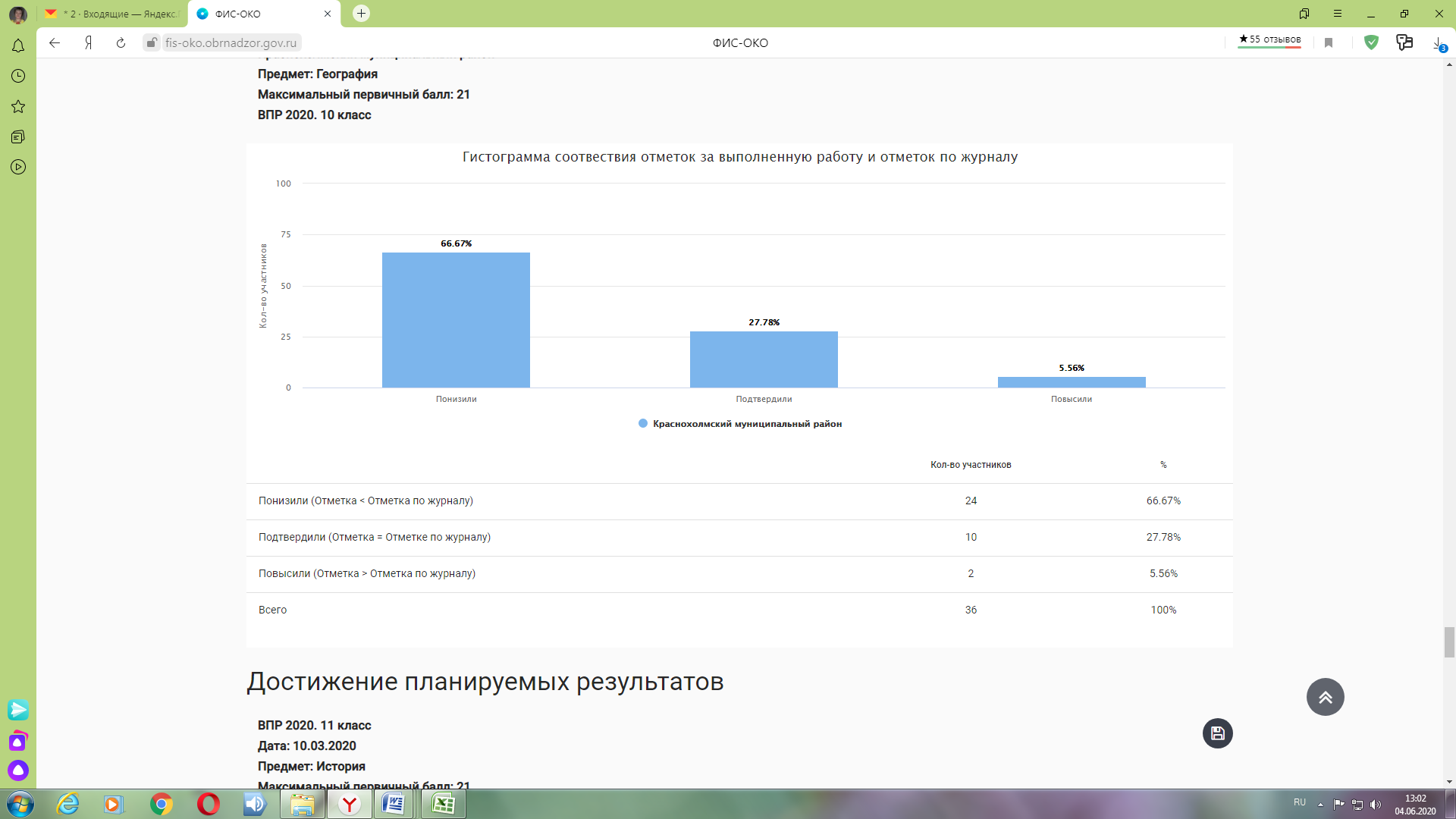 Результаты  ВПР  по истории в  11  классах общеобразовательных  учреждений  Краснохолмского районаПланируемые результаты, недостаточно сформированные у обучающихся 11 классов общеобразовательных  учреждений  Краснохолмского района по истории:-умение устанавливать причинно-следственные связи; систематизировать разнообразную историческую информацию на основе своих представлений об общих закономерностях исторического процесса. -знание/понимание основных фактов, процессов и явлений, характеризующих целостность отечественной и всемирной истории; периодизацию всемирной и отечественной истории; современные версии и трактовки важнейших проблем отечественной и всемирной истории; историческую обусловленность современных общественных процессов; особенности исторического пути России, ее роль в мировом сообществе.-знание истории родного края. 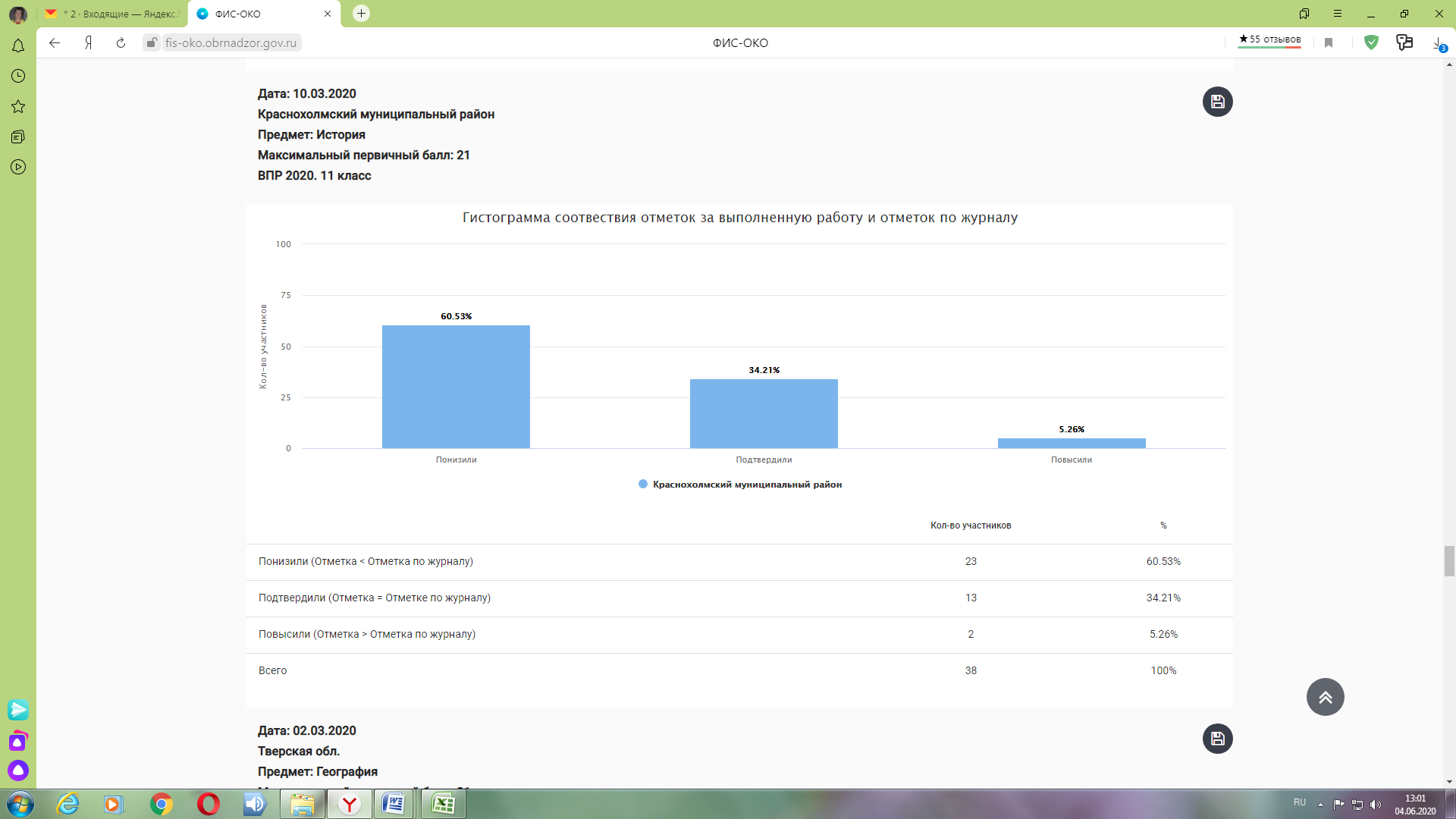 30.Мониторинг состояния информационно-технического обеспечения общеобразовательных учреждений проведен на основании приказа РОО №120 от 08.05.2020 года. В мониторинге приняли участие 8 общеобразовательных учреждений. По итогам мониторинга выявлено, что во всех учреждениях имеются компьютеры и оборудование  для внедрения информационно-коммуникационных технологий в образовательный процесс. Средняя обеспеченность компьютерами составила 1 компьютер на 4,4 обучающегося. За отчетный период в школах приобретены 3 компьютера. Не все компьютеры, используемые в образовательном процессе подключены к интернет.Скорость интернет в образовательных учреждениях не всегда соответствует заявленной в договорах, учреждениям нужно вести систематический мониторинг. Доступ детей к нежелательному контенту в школах фильтруется  программным продуктом Net Police и ПАО «Ростелеком». На большинстве компьютеров установлено проприетарное программное обеспечение, свободное программное обеспечение  используется незначительно. В школах имеется 56 комплектов мультимедийного оборудования.Руководителям ОУ рекомендовано принять меры для дооснащения и обновления компьютерного парка и оргтехники; проводить еженедельный мониторинг скорости интернет, при необходимости доводить информацию о нарушениях договора до руководителя ГБУ «ТверьИнформОбр; продолжать работу по защите детей от нежелательного контента; осуществлять работу по созданию сети для подключения к интернет всех компьютеров, используемых в образовательном процессе.31. На основании приказа  РОО №121 от 08.05.2020 года в  учреждениях дошкольного и дополнительного образования Краснохолмского района  проведен мониторинг состояния информационно-технического обеспечения образовательных учреждений. В мониторинге приняли участие 8 образовательных учреждений. По итогам мониторинга выявлено, что во всех учреждениях имеются компьютеры и оборудование  для внедрения информационно-коммуникационных технологий в образовательный процесс. Средняя обеспеченность компьютерами в дошкольном образовании составила 1 компьютер на 17 воспитанников, в дополнительном образовании- 1 компьютер на 65 обучающихся.  За отчетный период приобретены 2 компьютера. Необходимо продолжать обновление и расширение компьютерного парка. Интернет работает во всех образовательных учреждениях. Не все компьютеры, используемые в образовательном процессе подключены к интернет.Скорость интернет в образовательных учреждениях не всегда соответствует заявленной в договорах, учреждениям нужно вести систематический мониторинг. На всех компьютерах установлено проприетарное программное обеспечение, свободное программное обеспечение практически не используется.Все педагоги имеют собственную электронную почту. Все педагоги систематически используют интернет-ресурсы в образовательном процессе. Электронные образовательные ресурсы используют 86% педагогов.Руководителям ОУ дошкольного и дополнительного образования рекомендовано принять меры для дооснащения и обновления компьютерного парка и оргтехники; вести еженедельный мониторинг скорости интернет, при необходимости делать заявку на горячую линию; осуществлять  работу по созданию сети для подключения к интернет всех компьютеров, используемых в образовательном процессе.32. На основании плана работы районного отдела образования в мае 2020 года в Краснохолмском районе проводился муниципальный  мониторинг  результатов учебного года среди обучающихся 2- 4-х классов. В обследовании приняли участие 287 обучающихся  из 7 общеобразовательных учреждений (МБОУ «Краснохолмская сош №1», МБОУ «Краснохолмская сош № 2 им.С.Забавина», МБОУ «Хабоцкая оош», МБОУ «Ульянинская оош», МБОУ «Дмитровская оош»,  МБОУ «Большерагозинская оош», МБОУ «Рачевская нош»).Согласно приказу РОО №146 от 29.05.2020 года «О результатах учебного года во 2-4 классах общеобразовательных учреждений Краснохолмского района» получены следующие результаты:Классы __2-4____________ Количество учащихся -287 человекКлассы __2____________ Количество учащихся -88 человекКлассы __3____________ Количество учащихся -  101 человекКлассы __4____________ Количество учащихся -98 человек33.Мониторинг результатов учебного года среди обучающихся 9-х классов проведен на основании приказа РОО №109 от 22.04.2020 года.  Получены следующие результаты:Количество обучающихся  -90 человек34. На основании плана работы районного отдела образования в мае 2020 года проводился муниципальный мониторинг результатов учебного года среди обучающихся 10 класса-пилота  МБОУ «Краснохолмская сош № 2 им.С.Забавина». Согласно приказу РОО №147 от 29.05.2020 года  «О результатах учебного года в 9-а классе –пилоте по опережающему введению ФГОС» получены следующие результаты:Класс __10__                                                  Количество учащихся по списку 16  человекПедагоги района и специалисты районного отдела образования принимали участие в региональных семинарах по изучению организации и технологии статистических исследований, по проведению мониторинговых исследований. Рассматривали результаты мониторинговых исследований на заседаниях РМО, семинарах, совещаниях, педагогических советах.Результаты всех мониторинговых исследований проанализированы, выявлены проблемы и затруднения, которые служат основой для планирования образовательной деятельности и методической работы на следующий учебный год с целью их устранения.На следующий год работа по данному направлению будет продолжена с целью совершенствования подходов к оценке качества образования в системе образования Краснохолмского района.ОУЧислоЧислоЧислоОУклассовучащихсяучителейМБОУ «Краснохолмская сош № 1»2332МБОУ «Краснохолмская сош № 2 им.С.Забавина»3613МБОУ «Большерагозинская оош»121МБОУ «Нивская оош»131МБОУ «Дмитровская оош»111МБОУ «Ульянинская оош»111МБОУ «Хабоцкая оош»111МБОУ «Рачевская нош»121ИТОГО:                  ОУ   -   81110511МБОУКоличество человекВыполняли работуОбязательная часть работы                                 Средний балл Обязательная часть работы                                 Средний балл Обязательная часть работы                                 Средний балл Балл за выполнение обязательной частиУровеньУровеньУровеньМБОУКоличество человекОбязательная часть работы                                 Средний балл Обязательная часть работы                                 Средний балл Обязательная часть работы                                 Средний балл Балл за выполнение обязательной частиНизкий СреднийВысокийКоличество человекЗадание 1.РисунокЗадание 2. Скопировать образецЗадание 3. Срисовывание точек с образцаСредний баллНизкий СреднийВысокийМБОУ «Краснохолмская сош №1» -1А (Браунова С.А.)222232,62,88,41165МБОУ «Краснохолмская сош №1» -1Б (Сизова И.Г.)11113,42,52,68,51100МБОУ «Краснохолмская сош №2 им.С.Забавина» -1А(Исакова Е.Н.)222132,21,66,81137МБОУ «Краснохолмская сош №2 им.С.Забавина» -1Б (Бакурина Е.В.)21212,62,23,68,42172МБОУ «Краснохолмская сош №2 им.С.Забавина» -1Б (Лебедева Г.В.)181832,62,482133МБОУ «Большерагозинская оош» (Максимова Н.А.)222,51,526011МБОУ «Дмитровская оош» (Копченова Е.Н.)113227010МБОУ «Нивская оош» (Козарез Е.В.)3321,725,7012МБОУ «Ульянинская оош» (Арбонен Т.Б.)113227010МБОУ «Хабоцкая оош» (Первухина Е.В.)223,52,528011МБОУ «Рачевская нош» (Джамалаева С.В.)2231,526,5011Итого1051042,92,12,37,377522МБОУДополнительная часть работы Средний баллУровеньУровеньУровеньОбщий  средний баллМБОУБалл за выполнение дополнительной частивысокийсреднийнизкийОбщий  средний баллМБОУ «Краснохолмская сош №1» -1А (Браунова С.А.)20715028,5МБОУ «Краснохолмская сош №1» -1Б (Сизова И.Г.)2129029,5МБОУ «Краснохолмская сош №2 им.С.Забавина» -1А(Исакова Е.Н.)22,7713129,5МБОУ «Краснохолмская сош №2 им.С.Забавина» -1Б (Бакурина Е.В.)13,6217222МБОУ «Краснохолмская сош №2 им.С.Забавина» -1Б (Лебедева Г.В.)18313226МБОУ «Большерагозинская оош» (Максимова Н.А.)10117МБОУ «Дмитровская оош» (Копченова Е.Н.)601013МБОУ «Нивская оош» (Козарез Е.В.)1120117МБОУ «Ульянинская оош» (Арбонен Т.Б.)2501032МБОУ «Хабоцкая оош» (Первухина Е.В.)1911027МБОУ «Рачевская нош» (Джамалаева С.В.)1702023,5Итого15,82473723,1МБОУЧисло учащихся Выполняли работудиктантдиктантдиктантдиктантГрамматические заданияГрамматические заданияГрамматические заданияГрамматические заданияМБОУЧисло учащихся Выполняли работуотметкаотметкаотметкаотметкаотметка/уровеньотметка/уровеньотметка/уровеньотметка/уровеньМБОУЧисло учащихся Выполняли работу54325432МБОУЧисло учащихся Выполняли работу5432Повышенный Базовый ПониженныйНизкийМБОУ «Краснохолмская сош №1»444472584819125МБОУ «Краснохолмская сош №2 им.С.Забавина»393571684616112МБОУ «Ульянинская оош»1100100010МБОУ «Рачевская нош» 3312000120МБОУ «Хабоцкая оош»1110000100Итого888416/19%43/51,2%17/20,3%8/9,5%14/16,7%37/44%26/31%7/8,3%№Ошибки, допущенные в диктантеКол-во ошибокКол-во человек%1.Оформление предложения181418,72.Пропуск, замена, искажение букв, слогов891821,43.Перенос слов211,24.Непроверяемые написания767,15.Безударные гласные, проверяемые ударением867,16.Правописание гласных после шипящих (жи-ши, ча-ща, чу-щу)42327,47.Правописание предлогов322,48.Правописание имён собственных171720,2МБОУЧисло учащихсяВыполняли работуотметкаотметкаотметкаотметкаМБОУЧисло учащихсяВыполняли работу5432МБОУЧисло учащихсяВыполняли работу5432МБОУ «Краснохолмская сош №1»444382933МБОУ «Краснохолмская сош №2 им.С.Забавина»393518881МБОУ «Ульянинская оош»1101000МБОУ «Рачевская нош» 331200МБОУ «Хабоцкая оош»111000Итого888328/33,7%40/48,2%11/13,3%4/4,8%МБОУЧисло учащихсяВыполняли работуТемп чтенияТемп чтенияТемп чтенияСпособ чтенияСпособ чтенияСпособ чтенияСпособ чтенияОсознанность чтенияОсознанность чтенияОсознанность чтенияОсознанность чтенияВыразительность чтенияВыразительность чтенияВыразительность чтенияПравильность чтенияПравильность чтенияМБОУЧисло учащихсяВыполняли работуВыше нормы, человек/%норма, человек/% Ниже нормы, человек/%беглое чтение группами слов, человек/%беглое чтение целыми словами, человек/%целыми словами, но не бегло, человек/%слоговое чтение, человек/%дали полные, правильные ответы на задания к тексту, человек/%дали неполные ответы, человек/%дали неправильные ответы, человек/%не смогли ответить на некоторые вопросы, человек/%читали свободно, владея интонацией, соблюдая знаки препинания, человек/%достаточно выразительно, человек/%невыразительное чтение, человек/%не допускали ошибок при чтении, человек/%допускали ошибки при чтении, человек/%МБОУ «Краснохолмская сош №1»444469293141611251216516231430МБОУ «Краснохолмская сош №2 им.С.Забавина»393715202510202211321112151324МБОУ «Ульянинская оош»110010001010000101МБОУ «Рачевская нош» 332100210120002103МБОУ «Хабоцкая оош»110100010100001001Итого888623/26,8%31/36%32/37,2%8/9,3%26/30,2%38/44,2%14/16,3%48/55,8%28/32,6%3/3,5%7/8,1%16/18,6%40/46,5%30/34,9%27/31,4%59/68,6%МБОУЧисло учащихся Выполняли работудиктантдиктантдиктантдиктантГрамматические заданияГрамматические заданияГрамматические заданияГрамматические заданияМБОУЧисло учащихся Выполняли работуотметкаотметкаотметкаотметкаотметка/уровеньотметка/уровеньотметка/уровеньотметка/уровеньМБОУЧисло учащихся Выполняли работу54325432МБОУЧисло учащихся Выполняли работу5432Повышенный Базовый ПониженныйНизкийМБОУ «Краснохолмская сош №1»47398111911014105МБОУ «Краснохолмская сош №2 им.С.Забавина»444179169620123МБОУ «Большерагозинская оош» 4311100300МБОУ «Дмитровская  оош» 3301110201МБОУ «Хабоцкая оош» 5523001400МБОУ «Ульянинская оош»1100100100Итого1049218/19,6%25/27,2%38/41,3%11/11,9%17/18,5%44/47,8%22/23,9%9/9,8%№Ошибки, допущенные в диктантеКол-во ошибокКол-во человек%1.Оформление предложения262628,32.Пропуск, замена, искажение букв, слогов1053942,43.Безударные гласные, проверяемые ударением383335,94.Разделительный  мягкий знак473639,15.Правописание гласных после шипящих ЖИ-ШИ, ЧА-ЩА171415,26.Парные согласные101010,97.Правописание звонких и глухих согласных666,58.Перенос слов222,29.Правописание окончаний прилагательных433,3МБОУЧисло учащихся Выполняли работуотметкаотметкаотметкаотметкаМБОУЧисло учащихся Выполняли работу5432МБОУЧисло учащихся Выполняли работу5432МБОУ «Краснохолмская сош №1»4739139134МБОУ «Краснохолмская сош №2 им.С.Забавина»44411016123МБОУ «Большерагозинская оош» 441210МБОУ «Дмитровская  оош» 331011МБОУ «Хабоцкая оош» 551400МБОУ «Ульянинская оош»111000Итого1049327/29%31/33,4%27/29%8/8,6%МБОУЧисло учащихсяВыполняли работуТемп чтенияТемп чтенияТемп чтенияСпособ чтенияСпособ чтенияСпособ чтенияСпособ чтенияОсознанность чтенияОсознанность чтенияОсознанность чтенияОсознанность чтенияВыразительность чтенияВыразительность чтенияВыразительность чтенияПравильность чтенияПравильность чтенияМБОУЧисло учащихсяВыполняли работуВыше нормы, человек/%норма, человек/% Ниже нормы, человек/%беглое чтение группами слов, человек/%беглое чтение целыми словами, человек/%целыми словами, но не бегло, человек/%слоговое чтение, человек/%дали полные, правильные ответы на задания к тексту, человек/%дали неполные ответы, человек/%дали неправильные ответы, человек/%не смогли ответить на некоторые вопросы, человек/%читали, свободно владея интонацией, соблюдая знаки препинания, человек/%достаточно выразительно, человек/%невыразительное чтение, человек/%не допускали ошибок при чтении, человек/%допускали ошибки при чтении, человек/%МБОУ «Краснохолмская сош №1»4742171015157146329101316132616МБОУ «Краснохолмская сош №2 им.С.Забавина»4444191411141313423136222166737МБОУ «Большерагозинская оош» 442112110220003122МБОУ «Дмитровская  оош» 331111110110110212МБОУ «Хабоцкая оош» 551310140500005005МБОУ «Ульянинская оош»111000100100000101Итого1049941/41,4%29/ 29,3%2929,3%32/32,3%24/24,3%33/33,3%10/10,1%64/64,6%25/25,3%7/7%3/3%36/36,4%40/40,4%23/23,2%36/36,4%63/63,6%МБОУЧисло учащихся Выполняли работудиктантдиктантдиктантдиктантГрамматические заданияГрамматические заданияГрамматические заданияГрамматические заданияМБОУЧисло учащихся Выполняли работуотметкаотметкаотметкаотметкаотметка/уровеньотметка/уровеньотметка/уровеньотметка/уровеньМБОУЧисло учащихся Выполняли работу54325432МБОУЧисло учащихся Выполняли работу5432Повышенный Базовый ПониженныйНизкийМБОУ «Краснохолмская сош №1»423341112642171МБОУ «Краснохолмская сош №2 им.С.Забавина»5447514235326153МБОУ «Большерагозинская оош»1100100100МБОУ «Дмитровская оош»1100100010МБОУ «Хабоцкая оош»2201010101Итого100849/10,7%26/31%37/44%12/14,3%7/8,3%49/58,3%23/27,4%5/6%№Ошибки, допущенные в диктантеКол-во ошибокКол-во человек%1Пропуск, замена, искажение букв, слогов292226,22Правописание непроизносимых согласных191922,63Безударные гласные, непроверяемые ударением322,44Безударные гласные, проверяемые ударением7142505Перенос слов333,66Правописание гласных после шипящих101011,97Правописание приставок и  предлогов211922,68Звонкие и глухие парные согласные в корне слова544,89Правописание ЧК и ЧН444,810Словарные слова171411Пунктуация778,312Мягкий знак- показатель мягкости222,413Оформление предложения889,514 Правописание окончаний имен существительных556МБОУЧисло учащихся Выполняли работуотметкаотметкаотметкаотметкаМБОУЧисло учащихся Выполняли работу5432МБОУЧисло учащихся Выполняли работу5432МБОУ «Краснохолмская сош №1»4235101744МБОУ «Краснохолмская сош №2 им.С.Забавина»54481123131МБОУ «Большерагозинская оош»110100МБОУ «Дмитровская оош»110010МБОУ «Хабоцкая оош»221001Итого1008722/25,3%41/47,1%18/20,7%6/6,9%МБОУЧисло учащихсяВыполняли работуТемп чтенияТемп чтенияТемп чтенияСпособ чтенияСпособ чтенияСпособ чтенияСпособ чтенияОсознанность чтенияОсознанность чтенияОсознанность чтенияОсознанность чтенияВыразительность чтенияВыразительность чтенияВыразительность чтенияПравильность чтенияПравильность чтенияМБОУЧисло учащихсяВыполняли работуВыше нормы, человек/%норма, человек/% Ниже нормы, человек/%беглое чтение группами слов, человек/%беглое чтение целыми словами, человек/%целыми словами, но не бегло, человек/%слоговое чтение, человек/%дали полные, правильные ответы на задания к тексту, человек/%дали неполные ответы, человек/%дали неправильные ответы, человек/%не смогли ответить на некоторые вопросы, человек/%читали, свободно владея интонацией, соблюдая знаки препинания, человек/%достаточно выразительно, человек/%невыразительное чтение, человек/%не допускали ошибок при чтении, человек/%допускали ошибки при чтении, человек/%МБОУ «Краснохолмская сош №1»4238214132196231610211252513МБОУ «Краснохолмская сош №2 им.С.Забавина»54492318819111812316371121172029МБОУ «Большерагозинская оош»111001000010001010МБОУ «Дмитровская оош»110100100010000101МБОУ «Хабоцкая оош»220111001110010111Итого1009145/49,5%24/26,4%22/24,2%42/46,2%21/23%24/26,4%4/4,4%55/60,4%25/27,5%4/4,4%7/7,7%33/36,3%34/37,4%24/26,3%47/51,6%44/48,4%МБОУЧисло учащихся Выполняли работуотметкаотметкаотметкаотметкаМБОУЧисло учащихся Выполняли работу5432МБОУ «Краснохолмская сош № 1» 5а (Смирнова Н.А.)232313910МБОУ «Краснохолмская сош № 1» 5б (Волкова Е.И.)211803213МБОУ «Краснохолмская сош № 2 им.С.Забавина» 5-а (Ласточкина Н.А.)22173635МБОУ «Краснохолмская сош № 2 им. С.Забавина» 5-б(Ласточкина Н.А.)27223766МБОУ «Большерагозинская оош»330210МБОУ «Нивская оош»110001МБОУ «Ульянинская оош»330120МБОУ «Хабоцкая оош»110001Итого101887222336МБОУЧисло учащихся Выполняли работуУровень обученности, %Качество знаний, %МБОУ «Краснохолмская сош № 1» 44414417МБОУ «Краснохолмская сош № 2 им.С.Забавина» 49397249МБОУ «Большерагозинская оош»3310050МБОУ «Нивская оош»1100МБОУ «Ульянинская оош»3310050МБОУ «Хабоцкая оош»1100Итого101885933МБОУ Число обучающихсяЧисло обучающихся,   выполнявших работуОтметка за диктантОтметка за диктантОтметка за диктантОтметка за диктантИтоговая отметкаИтоговая отметкаИтоговая отметкаИтоговая отметкаМБОУ Число обучающихсяЧисло обучающихся,   выполнявших работу5повышенный4базовый3пониженный2низкий5повышенный4базовый3пониженный2низкийМБОУ «Краснохолмская сош №1» 5-а (Погодина Т.Г.)2320055100578МБОУ «Краснохолмская сош №1» 5-б (Серебрякова Ю.В.)2117036800710МБОУ «Краснохолмская сош №2 им.С.Забавина» 5а (Андреева О.А.)22223610355102МБОУ «Краснохолмская сош №2 им.С.Забавина» 5б (Андреева О.А.)271654611744МБОУ «Большерагозинская оош» (Куприянова О.Е.)3300300030МБОУ «Нивская оош» (Чистякова Л.А.)1100100001МБОУ «Ульянинская оош» (Гусева Н.К.)3301110120МБОУ «Хабоцкая сош» (Мазовская А.А.)1100010001Итого1018381932246183326МБОУЧисло учащихся Выполняли работуУровень обученности, %Качество знаний, %МБОУ «Краснохолмская сош № 1» 44375113,5МБОУ «Краснохолмская сош № 2 им.С.Забавина» 49388471МБОУ «Большерагозинская оош»331000МБОУ «Нивская оош»1100МБОУ «Ульянинская оош»3310033МБОУ «Хабоцкая оош»1100Итого101836929ОУЧисло учащихся Выполняли работуотметкаотметкаотметкаотметкаОУЧисло учащихся Выполняли работу5432МБОУ «Краснохолмская сош №1»21216933МБОУ «Краснохолмская сош №1»212129%43%14%14%МБОУ «Краснохолмская сош № 2 им.С.Забавина»211711042МБОУ «Краснохолмская сош № 2 им.С.Забавина»21176%59%23%12%Итого423871975Итого423818%50%18%13%Количество  баллов отметка23-22 « 5» 21-19 « 4» 18-13 «3»12-0 «2»ОУЧисло учащихсяВыполняли работуОтметкаОтметкаОтметкаОтметкаОУЧисло учащихсяВыполняли работу5432МБОУ «Краснохолмская сош №1»212115123МБОУ «Краснохолмская сош № 2 им.С.Забавина»211803114Итого423918237№Наименование учрежденияМониторинг образовательных областейМониторинг образовательных областейМониторинг образовательных областейМониторинг образовательных областейМониторинг образовательных областейМониторинг образовательных областейМониторинг образовательных областейМониторинг образовательных областейМониторинг образовательных областейМониторинг образовательных областейМониторинг образовательных областейМониторинг образовательных областейМониторинг образовательных областейМониторинг образовательных областейМониторинг образовательных областейМониторинг образовательных областейМониторинг образовательных областейИтоговый результат(средний балл)№Наименование учрежденияФизическое развитиеФизическое развитиеФизическое развитиеСоциально-коммуникативное развитиеСоциально-коммуникативное развитиеСоциально-коммуникативное развитиеСоциально-коммуникативное развитиеПознавательное развитиеПознавательное развитиеПознавательное развитиеПознавательное развитиеРечевое развитиеРечевое развитиеРечевое развитиеХудожественно-эстетическое развитиеХудожественно-эстетическое развитиеХудожественно-эстетическое развитиеИтоговый результат(средний балл)№Наименование учреждения«Здоровье»«Физическая культура»Итоговый результат(средний балл)«Социализация»«Труд»«Безопасность»Итоговый результат(средний балл)«Конструктивная деятельность»«ФЭМП» «Формирование целостной картины мира»Итоговый результат(средний балл)«Коммуникация»«Чтение художественной литературы»Итоговый результат(средний балл)«Художественное творчество»«Музыка»Итоговый результат(средний балл)Итоговый результат(средний балл)1МБДОУ «Бортницкий детский сад» - 2 чел.1,31,81,5111,01,01,01,01,01,01,01,01,01,11,01,11,12МБОУ «Хабоцкая оош» - 1 чел.1,01,01,0111,01,01,01,01,01,01,01,01,01,01,01,01,03МБОУ «Рачевская нош» - 1 чел.1,31,51,41,51,51,21,41,01,01,21,11,31,41,41,01,11,11,3Средний балл – 4 чел.Средний балл – 4 чел.1,21,41,31,21,21,11,11,01,01,11,01,11,11,11,01,01,11,1Высокий уровень (%)Высокий уровень (%)000000000000000000Средний уровень (%)Средний уровень (%)0755025250000000000000Низкий уровень (%)Низкий уровень (%)10025507575100100100100100100100100100100100100100№Наименование учрежденияМониторинг образовательных областейМониторинг образовательных областейМониторинг образовательных областейМониторинг образовательных областейМониторинг образовательных областейМониторинг образовательных областейМониторинг образовательных областейМониторинг образовательных областейМониторинг образовательных областейМониторинг образовательных областейМониторинг образовательных областейМониторинг образовательных областейМониторинг образовательных областейМониторинг образовательных областейМониторинг образовательных областейМониторинг образовательных областейМониторинг образовательных областейИтоговый результат (средний балл)№Наименование учрежденияФизическое развитиеФизическое развитиеФизическое развитиеСоциально-коммуникативное развитиеСоциально-коммуникативное развитиеСоциально-коммуникативное развитиеСоциально-коммуникативное развитиеПознавательное развитиеПознавательное развитиеПознавательное развитиеПознавательное развитиеРечевое развитиеРечевое развитиеРечевое развитиеХудожественно-эстетическое развитиеХудожественно-эстетическое развитиеХудожественно-эстетическое развитиеИтоговый результат (средний балл)№Наименование учреждения«Здоровье»«Физическая культура»итоговый результат (средний балл)«Социализация»«Труд»«Безопасность»итоговый результат (средний балл)«Конструктивная деятельность»«ФЭМП» «Формирование целостной картины мира»итоговый результат (средний балл)«Коммуникация»«Чтение художественной литературы»итоговый результат (средний балл)«Художественное творчество»«Музыка»итоговый результат (средний балл)Итоговый результат (средний балл)1МБДОУ детский сад № 1 «Теремок» - 10 чел.1,31,21,21,11,21,01,11,11,21,01,11,11,01,01,21,31,31,12МБДОУ детский сад № 2 «Солнышко» - 12 чел.1,21,21,21,11,11,11,11,21,01,01,11,01,11,01,01,01,01,13МБДОУ детский сад № 3 «Малышок» - 15 чел.1,21,11,11,11,01,21,11,11,01,01,01,11,11,11,11,01,11,14МБДОУ детский сад № 4 «Ласточка» -14 чел.1,31,31,31,31,11,21,21,31,11,11,11,11,21,11,21,11,11,25МБДОУ «Барбинский детский сад» - 2 чел.1,31,31,31,01,01,21,01,21,01,31,11,01,01,01,11,01,01,06МБДОУ «Бортницкий детский сад» - 3 чел.1,51,81,61,21,21,31,21,31,31,31,31,31,31,31,41,21,31,47МБОУ «Рачевская нош» - 1 чел. 1,61,71,71,61,31,51,51,31,61,21,41,01,21,11,31,11,21,4Средний балл (57 чел.)Средний балл (57 чел.)1,31,61,31,21,11,21,21,21,21,21,21,11,11,11,21,11,11,2Высокий уровень (%)Высокий уровень (%)000000000000000000Средний уровень (%)Средний уровень (%)777202202000000000Низкий уровень (%)Низкий уровень (%)93939398100989810098100100100100100100100100100№Наименование учрежденияМониторинг образовательных областейМониторинг образовательных областейМониторинг образовательных областейМониторинг образовательных областейМониторинг образовательных областейМониторинг образовательных областейМониторинг образовательных областейМониторинг образовательных областейМониторинг образовательных областейМониторинг образовательных областейМониторинг образовательных областейМониторинг образовательных областейМониторинг образовательных областейМониторинг образовательных областейМониторинг образовательных областейМониторинг образовательных областейМониторинг образовательных областейИтоговый результат (средний балл)№Наименование учрежденияФизическое развитиеФизическое развитиеФизическое развитиеСоциально-коммуникативное развитиеСоциально-коммуникативное развитиеСоциально-коммуникативное развитиеСоциально-коммуникативное развитиеПознавательное развитиеПознавательное развитиеПознавательное развитиеПознавательное развитиеРечевое развитиеРечевое развитиеРечевое развитиеХудожественно-эстетическое развитиеХудожественно-эстетическое развитиеХудожественно-эстетическое развитиеИтоговый результат (средний балл)№Наименование учреждения«Здоровье»«Физическая культура»итоговый результат (средний балл)«Социализация»«Труд»«Безопасность»итоговый результат (средний балл)«Конструктивная деятельность»«ФЭМП» «Формирование целостной картины мира»итоговый результат (средний балл)«Коммуникация»«Чтение художественной литературы»итоговый результат (средний балл)«Художественное творчество»«Музыка»итоговый результат (средний балл)Итоговый результат (средний балл)1МБДОУ детский сад № 1 «Теремок»- 13 чел.2,52,42,42,12,12,02,12,22,22,02,12,12,12,12,02,02,02,12МБДОУ детский сад № 2 «Солнышко»- 15 чел.1,71,51,61,41,51,61,51,81,51,51,61,61,51,51,51,51,51,63МБДОУ детский сад № 3 «Малышок» - 19 чел.1,92,01,91,71,81,91,81,61,61,81,61,81,51,71,61,61,61,74МБДОУ детский сад № 4 «Ласточка» -21 чел.1,71,91,81,81,61,41,61,71,72,01,82,22,12,22,01,61,81,85МБДОУ «Барбинский детский сад» - 2 чел.1,51,51,41,31,41,61,41,31,11,11,11,11,01,11,21,21,21,26МБОУ «Бортницкий детский сад» - 3 чел.2,01,92,01,31,41,31,31,41,21,21,31,21,11,21,21,51,41,47МБОУ «Хабоцкаяоош» - 2 чел.1,31,21,21,31,21,41,31,01,31,11,11,21,31,21,01,31,21,28МБОУ «Рачевская нош» - 1 чел.1,51,61,61,41,61,61,51,61,51,81,61,61,61,61,31,11,21,5Средний балл – 76 чел.Средний балл – 76 чел.1,81,81,71,51,81,61,81,61,51,61,51,61,51,61,51,51,51,6Высокий уровень (%)Высокий уровень (%)1717171717017171701745454500017Средний уровень (%)Средний уровень (%)808078537466747474917446464689898974Низкий уровень (%)Низкий уровень (%)33530934999999991111119№Наименование учрежденияМониторинг образовательных областейМониторинг образовательных областейМониторинг образовательных областейМониторинг образовательных областейМониторинг образовательных областейМониторинг образовательных областейМониторинг образовательных областейМониторинг образовательных областейМониторинг образовательных областейМониторинг образовательных областейМониторинг образовательных областейМониторинг образовательных областейМониторинг образовательных областейМониторинг образовательных областейМониторинг образовательных областейМониторинг образовательных областейМониторинг образовательных областейИтоговый результат (средний балл)№Наименование учрежденияФизическое развитиеФизическое развитиеФизическое развитиеСоциально-коммуникативное развитиеСоциально-коммуникативное развитиеСоциально-коммуникативное развитиеСоциально-коммуникативное развитиеПознавательное развитиеПознавательное развитиеПознавательное развитиеПознавательное развитиеРечевое развитиеРечевое развитиеРечевое развитиеХудожественно-эстетическое развитиеХудожественно-эстетическое развитиеХудожественно-эстетическое развитиеИтоговый результат (средний балл)№Наименование учреждения«Здоровье»«Физическая культура»итоговый результат (средний балл)«Социализация»«Труд»«Безопасность»итоговый результат (средний балл)«Конструктивная деятельность»«ФЭМП» «Формирование целостной картины мира»итоговый результат (средний балл)«Коммуникация»«Чтение художественной литературы»итоговый результат (средний балл)«Художественное творчество»«Музыка»итоговый результат (средний балл)Итоговый результат (средний балл)1МБДОУ детский сад № 1 «Теремок»- 14 чел.2,82,42,62,62,72,82,72,52,52,72,62,62,52,62,52,62,62,62МБДОУ детский сад № 2 «Солнышко»- 18 чел.1,81,81,81,81,91,91,91,91,91,71,81,81,81,81,81,51,61,83МБДОУ детский сад № 3 «Малышок» - 20 чел.2,12,22,11,91,92,01,92,22,12,22,12,12,12,11,91,51,72,04МБДОУ детский сад № 4 «Ласточка» - 38 чел.2,11,92,02,22,02,12,11,71,82,01,82,02,02,01,51,71,61,95МБДОУ «Барбинский детский сад» - 3 чел.2,01,81,91,82,02,01,92,02,02,01,91,52,01,71,61,51,51,76МБОУ «Бортницкий детский сад» - 2 чел.1,31,61,51,31,81,51,51,81,51,31,51,41,41,41,21,31,21,47МБОУ «Рачевская нош» - 1 чел.2,22,12,22,02,22,02,11,92,01,61,81,61,81,71,51,51,51,9Средний балл – 96 чел.Средний балл – 96 чел.2,02,02,02,02,02,02,02,02,01,91,91,91,91,91,71,71,71,9Высокий уровень (%)Высокий уровень (%)751647541654553535353535353515151515Средний уровень (%)Средний уровень (%)238453448446456565636563636383838383Низкий уровень (%)Низкий уровень (%)200200000202222222№Наименование учрежденияМониторинг образовательных областейМониторинг образовательных областейМониторинг образовательных областейМониторинг образовательных областейМониторинг образовательных областейМониторинг образовательных областейМониторинг образовательных областейМониторинг образовательных областейМониторинг образовательных областейМониторинг образовательных областейМониторинг образовательных областейМониторинг образовательных областейМониторинг образовательных областейМониторинг образовательных областейМониторинг образовательных областейМониторинг образовательных областейМониторинг образовательных областейИтоговый результат (средний балл)№Наименование учрежденияФизическое развитиеФизическое развитиеФизическое развитиеСоциально-коммуникативное развитиеСоциально-коммуникативное развитиеСоциально-коммуникативное развитиеСоциально-коммуникативное развитиеПознавательное развитиеПознавательное развитиеПознавательное развитиеПознавательное развитиеРечевое развитиеРечевое развитиеРечевое развитиеХудожественно-эстетическое развитиеХудожественно-эстетическое развитиеХудожественно-эстетическое развитиеИтоговый результат (средний балл)№Наименование учреждения«Здоровье»«Физическая культура»итоговый результат (средний балл)«Социализация»«Труд»«Безопасность»итоговый результат (средний балл)«Конструктивная деятельность»«ФЭМП» «Формирование целостной картины мира»итоговый результат (средний балл)«Коммуникация»«Чтение художественной литературы»итоговый результат (средний балл)«Художественное творчество»«Музыка»итоговый результат (средний балл)Итоговый результат (средний балл)1МБДОУ детский сад № 1 «Теремок» - 18 чел.2,12,22,12,32,32,22,21,91,92,01,92,01,91,91,61,91,82,02МБДОУ детский сад № 2 «Солнышко» - 16 чел.2,12,02,01,91,82,32,01,81,81,81,82,11,71,91,31,41,31,83МБДОУ детский сад № 4 «Ласточка» - 18 чел.2,11,82,01,82,02,12,02,02,02,02,02,21,92,11,81,71,71,94МБДОУ «Барбинский детский сад» - 3 чел.1,91,61,71,61,82,01,81,61,52,01,71,31,51,41,11,21,11,55МБОУ «Бортницкий детский сад» - 2 чел.1,51,61,51,31,41,71,51,51,41,41,41,11,31,21,21,31,21,46МБОУ «Хабоцкая оош» – 3 чел.1,41,31,31,31,61,61,51,31,51,51,41,31,51,41,41,51,41,47МБОУ «Рачевская нош» - 1 чел.2,02,42,22,32,32,52,42,02,02,02,02,12,22,22,02,02,02,1Средний балл – 61 чел.Средний балл – 61 чел.1,91,81,81,81,92,11,91,71,71,81,71,71,71,71,51,61,51,7Высокий уровень (%)Высокий уровень (%)853131313187310000572310002Средний уровень (%)Средний уровень (%)106464616613699597979230955661666190Низкий уровень (%)Низкий уровень (%)55583005338133133934398№Наименование учрежденияМониторинг образовательных областейМониторинг образовательных областейМониторинг образовательных областейМониторинг образовательных областейМониторинг образовательных областейМониторинг образовательных областейМониторинг образовательных областейМониторинг образовательных областейМониторинг образовательных областейМониторинг образовательных областейМониторинг образовательных областейМониторинг образовательных областейМониторинг образовательных областейМониторинг образовательных областейМониторинг образовательных областейМониторинг образовательных областейМониторинг образовательных областейИтоговый результат (средний балл)№Наименование учрежденияФизическое развитиеФизическое развитиеФизическое развитиеСоциально-коммуникативное развитиеСоциально-коммуникативное развитиеСоциально-коммуникативное развитиеСоциально-коммуникативное развитиеПознавательное развитиеПознавательное развитиеПознавательное развитиеПознавательное развитиеРечевое развитиеРечевое развитиеРечевое развитиеХудожественно-эстетическое развитиеХудожественно-эстетическое развитиеХудожественно-эстетическое развитиеИтоговый результат (средний балл)№Наименование учреждения«Здоровье»«Физическая культура»итоговый результат (средний балл)«Социализация»«Труд»«Безопасность»итоговый результат (средний балл)«Конструктивная деятельность»«ФЭМП» «Формирование целостной картины мира»итоговый результат (средний балл)«Коммуникация»«Чтение художественной литературы»итоговый результат (средний балл)«Художественное творчество»«Музыка»итоговый результат (средний балл)Итоговый результат (средний балл)1МБДОУ детский сад № 1 «Теремок»- 19 чел.2,62,52,52,12,62,92,52,52,32,52,52,42,42,42,22,32,32,42МБДОУ детский сад № 2 «Солнышко»- 17 чел.1,91,91,92,02,52,42,32,32,22,22,21,91,81,81,61,91,91,83МБДОУ детский сад № 3 «Малышок» - 22 чел.2,61,52,12,22,32,32,32,41,62,12,01,92,02,01,81,61,72,04МБДОУ детский сад № 4 «Ласточка» 17 чел.2,82,62,72,22,12,62,32,02,02,02,02,01,92,01,91,81,92,25МБДОУ «Барбинский детский сад» - 3 чел.2,12,02,02,12,02,42,12,02,02,22,02,22,02,12,02,02,02,06МБОУ «Бортницкий детский сад» - 3 чел.1,81,91,81,51,31,71,51,41,61,31,41,01,31,11,31,21,21,47МБОУ «Хабоцкаяоош» - 2 чел.1,61,81,71,81,72,01,81,51,61,61,61,81,81,81,51,61,61,78МБОУ «Рачевская нош» - 1 чел.1,41,31,41,31,61,51,51,61,41,41,51,41,21,31,31,01,21,3Средний балл  (84 чел.)Средний балл  (84 чел.)2,11,92,01,92,02,22,02,01,81,91,91,81,91,81,71,71,71,9Высокий уровень (%)Высокий уровень (%)734369738993936943734326232623232323Средний уровень (%)Средний уровень (%)265630267772756225369726972727272Низкий уровень (%)Низкий уровень (%)111140041545555555МБОУКоличество обучающихсяитоговый баллуспешность выполнения работы, %Отметка за работу Количество чел./ процентОтметка за работу Количество чел./ процентОтметка за работу Количество чел./ процентОтметка за работу Количество чел./ процент"2""3""4""5"«Краснохолмская сош №1»216,848%4/19%13/62%4/19%0«Краснохолмская сош №2 им.С.Забавина»468,762%3/6,5%26/56,5%12/26%5/11%«Хабоцкая оош»36,345%1/33,3%2/66,7%00Итого по району707,351,7%8/11,4%41/58,6%16/22,9%5/7,1%МБОУКоличество обучающихсяитоговый баллуспешность выполнения работы, %Отметка за работу Количество чел./ процентОтметка за работу Количество чел./ процентОтметка за работу Количество чел./ процентОтметка за работу Количество чел./ процент"2""3""4""5"«Краснохолмская сош №1»216,848%3/14,3%18/85,7%00«Краснохолмская сош №2 им.С.Забавина»198,561%2/10,5%8/42,1%9/47,4%0Итого по району407,754,5%5/12,5%26/65%9/22,5%0ПоказательКоличество опрошенных, всего (чел.)Количество опрошенных, давших положительный ответ (чел)Количество опрошенных, давших отрицательный ответ(чел)Количество опрошенных, затруднившихся ответить (чел.)Удовлетворенность населения города/района качеством образовательных услуг и их доступностью  в 2019 году8086916651Информированность населения о развитии образования в 2019  году79161251128отметкиРусский языкРусский языкМатематикаМатематикаЛитературное чтениеЛитературное чтениеотметкиКоличество учащихся%Количество учащихся%Количество учащихся%«5»89%1719,3%3843,2%«4»6169,3%5562,5%4247,8%«3»1921,7%1618,2%89%«2»------н/а------Уровень обученности %Уровень обученности %Уровень обученности %Уровень обученности %Уровень обученности %Уровень обученности %100100100100100100Качество знаний %Качество знаний %Качество знаний %Качество знаний %Качество знаний %Качество знаний %78,378,381,881,891%91%   отметкиРусский языкРусский языкМатематикаМатематикаЛитературное чтениеЛитературное чтение   отметкиКоличество учащихся%Количество учащихся%Количество учащихся%«5»87,8%1615,7%3837,3%«4»5856,9%5150%5150%«3»3534,3%3534,3%1312,7%«2»10,9%0000Уровень обученности %Уровень обученности %Уровень обученности %Уровень обученности %Уровень обученности %Уровень обученности %99,199,1100100100100Качество знаний %Качество знаний %Качество знаний %Качество знаний %Качество знаний %Качество знаний %64,764,765,765,787,387,3   отметкиРусский языкРусский языкМатематикаМатематикаЛитературное чтениеЛитературное чтение   отметкиКоличество учащихся%Количество учащихся%Количество учащихся%«5»1212,4%1414,4%2828,9%«4»4849,5%5051,5%4445,4%«3»3738,1%3334,1%2525,7%«2»000000100Уровень обученности %Уровень обученности %Уровень обученности %Уровень обученности %Уровень обученности %Уровень обученности %100100100100100100100100Качество знаний %Качество знаний %Качество знаний %Качество знаний %Качество знаний %Качество знаний %61,961,965,965,974,374,3   отметкиРусский языкРусский языкМатематикаМатематикаЛитературное чтениеЛитературное чтение   отметкиКоличество учащихся%Количество учащихся%Количество учащихся%«5»289,8%3712,9%10436,2%«4»16758,2%15654,4%13747,7%«3»9131,7%9432,7%4616,1%«2»10,3%----н/а------Уровень обученности %Уровень обученности %Уровень обученности %Уровень обученности %Уровень обученности %Уровень обученности %99,799,7100100100100Качество знаний %Качество знаний %Качество знаний %Качество знаний %Качество знаний %Качество знаний %68%68%67,367,383,983,9Наименование учрежденияПолI группа здоровьяI группа здоровьяII группаздоровьяII группаздоровьяIII группаздоровьяIII группаздоровьяIY группаздоровьяIY группаздоровьяНаименование учрежденияПолКол-во%Кол-во%Кол-во%Кол-во%1. МБДОУ детский сад № 1 «Теремок» - 77 чел.мальчики1823 %1722 %45 %11 %1. МБДОУ детский сад № 1 «Теремок» - 77 чел.девочки2229 %1318 %11 %11%1. МБДОУ детский сад № 1 «Теремок» - 77 чел.всего4052 %3039 %56 %23 %2. МБДОУ детский сад № 2 «Солнышко» - 85 чел.мальчики1922 %1922 %45 %--2. МБДОУ детский сад № 2 «Солнышко» - 85 чел.девочки2428 %1720 %23 %--2. МБДОУ детский сад № 2 «Солнышко» - 85 чел.всего4350 %3643 %67 %--3. МБДОУ детский сад № 3 «Малышок» - 76 чел.мальчики3040 %1013 %23 %--3. МБДОУ детский сад № 3 «Малышок» - 76 чел.девочки2330 %1013 %11 %--3. МБДОУ детский сад № 3 «Малышок» - 76 чел.всего5370 %2026 %34 %--4. МБДОУ детский сад № 4 «Ласточка» - 118 чел.мальчики3429 %3025 %11 %--4. МБДОУ детский сад № 4 «Ласточка» - 118 чел.девочки2420 %2723 %22 %--4. МБДОУ детский сад № 4 «Ласточка» - 118 чел.всего5849 %5748 %33 %--5. МБДОУ «Барбинский детский сад» - 13 чел.мальчики--862 %----5. МБДОУ «Барбинский детский сад» - 13 чел.девочки--538 %----5. МБДОУ «Барбинский детский сад» - 13 чел.всего--13100 %----6. МБДОУ «Бортницкий детский сад» - 15 чел.мальчики213 %320 %17 %--6. МБДОУ «Бортницкий детский сад» - 15 чел.девочки640 %320 %----6. МБДОУ «Бортницкий детский сад» - 15 чел.всего853 %640 %17 %--7. МБОУ «Хабоцкая оош» -  10 чел.мальчики110 %440 %----7. МБОУ «Хабоцкая оош» -  10 чел.девочки330 %220 %----7. МБОУ «Хабоцкая оош» -  10 чел.всего440 %660 %----8. МБОУ «Рачевская нош» -   6 челмальчики233 %------8. МБОУ «Рачевская нош» -   6 челдевочки117 %350 %----8. МБОУ «Рачевская нош» -   6 челвсего350 %350 %---- Всего по району – 400 чел.мальчики10627 %9123 %123 %10,5 % Всего по району – 400 чел.девочки10325 %8020 %61 %10,5 % Всего по району – 400 чел.всего20952 %17143 %184 %21 %Наимено-вание учрежде-нияЧисло детейДни проведенные воспитанниками в группах по факту (детодни)Число случаев заболеванийЧисло дней, пропущенных по болезниЧисло дней, пропущен- ных по прочим причинамПропуск по болезни одним ребенком (дни)Количество не болев-ших детейЧисло часто болею-щих детей1. МБДОУ детский сад № 1 «Теремок»77122632071895156425762. МБДОУ детский сад № 2 «Солныш-ко»851283927446802076550113. МБДОУ детский сад № 3 «Малы-шок»76111761641916156125074. МБДОУ детский сад № 4 «Ласточ-ка»118 (ср. за год 123)17458425426024593523195. МБДОУ «Барбинс-кий детский сад»13 (ср. за год 14)19474429562721046. МБДОУ «Бортниц-кий детский сад»1523486444330129057. МБОУ «Хабоцкая оош»10156610792658108. МБОУ «Рачевская нош»6832435134630Итого по району400604291192136038987343452Название заболеванияНаименование учрежденияНаименование учрежденияНаименование учрежденияНаименование учрежденияНаименование учрежденияНаименование учрежденияНаименование учрежденияНаименование учрежденияНаименование учрежденияНазвание заболеванияМБДОУ детский сад № 1 «Теремок»МБДОУ детский сад № 2 «Солнышко»МБДОУ детский сад № 3 «Малышок»МБДОУ детский сад № 4 «Ласточка»МБДОУ «Барбинский детский сад»МБДОУ «Бортницкий детский сад»МБОУ «Хабоцкая оош»МБОУ «Рачевская нош»Итого по районуАллергические заболевания кожи 020300005Хроническая ЛОР патология 000100001Заболевания сердечнососудистой системы000000000Хроническая нефроурологическая патология101000002Бронхо-легочная патология000020002Бронхиальная астма201100004Патология опорно-двигательного аппарата000100102Нарушение речи210200005ЗПР000200002Умственное отклонение000000000Другие заболевания201000003ЗаболеванияКоличество случаев по учреждениямКоличество случаев по учреждениямКоличество случаев по учреждениямКоличество случаев по учреждениямКоличество случаев по учреждениямКоличество случаев по учреждениямКоличество случаев по учреждениямКоличество случаев по учреждениямКоличество случаев по учреждениямЗаболеванияМБДОУ детский сад № 1 «Теремок»МБДОУ детский сад № 2 «Солнышко»МБДОУ детский сад № 3 «Малышок»МБДОУ детский сад № 4 «Ласточка»МБДОУ «Барбинский детский сад»МБДОУ «Бортницкий детский сад»МБОУ «Хабоцкая оош»МБОУ «Рачевская нош»Итого по районуДизентерия000000000Острая кишечная инфекция100000001Ветряная оспа000000000Скарлатина000000000Ангина440000008Грипп00000293032ОРВИ1089994248342034610Заболевания органов дыхания0001320030135Пневмония000300003Прочие заболевания3175704210410305Средний  показатель по МО Средний  показатель по МО Средний  показатель по МО Средний  показатель по МО Средний  показатель по МО Средний  показатель по МО 2018 год,%2018 год,%2019 год,%2019 год,%2020 год,%2020 год,%Полностью удовлетвореныНе удовлетвореныПолностью удовлетвореныНе удовлетвореныПолностью удовлетвореныНе удовлетворены9649648713Средний  показатель по МО Средний  показатель по МО Средний  показатель по МО Средний  показатель по МО Средний  показатель по МО Средний  показатель по МО Средний  показатель по МО Средний  показатель по МО Средний  показатель по МО Средний  показатель по МО Средний  показатель по МО Средний  показатель по МО 2018 год2018 год2018 год2018 год2019 год2019 год2019 год2019 год2020 год2020 год2020 год2020 годПолностью удовлетвореныПолностью удовлетвореныНе удовлетвореныНе удовлетвореныПолностью удовлетвореныПолностью удовлетвореныНе удовлетвореныНе удовлетвореныПолностью удовлетвореныПолностью удовлетвореныНе удовлетвореныНе удовлетвореныобучродитобучродитобучродитобучродитобучродитобучродит90,786,89,313,2971003010010000Средний показатель по МО Средний показатель по МО Средний показатель по МО Средний показатель по МО Средний показатель по МО Средний показатель по МО Средний показатель по МО Средний показатель по МО Средний показатель по МО Средний показатель по МО Средний показатель по МО Средний показатель по МО 2017 г.2017 г.2017 г.2017 г.2018 г.2018 г.2018 г.2018 г.2019г.2019г.2019г.2019г.Полностью удовлетвореныПолностью удовлетвореныНе удовлетвореныНе удовлетвореныПолностью удовлетвореныПолностью удовлетвореныНе удовлетвореныНе удовлетвореныПолностью удовлетвореныПолностью удовлетвореныНе удовлетвореныНе удовлетвореныОбуч.Родит.Обуч.Родит.Обуч.Родит.Обуч.Родит.Обуч.Родит.Обуч.Родит.97,791,32,38,786,390,513,69,592,9957,15№ п/пНаименование образовательной организацииКлассУспешность выполненияУспешность выполненияУспешность выполненияУспешность выполненияУспешность выполненияУспешность выполненияУспешность выполненияУспешность выполнения(% от максимального балла)(% от максимального балла)(% от максимального балла)(% от максимального балла)(% от максимального балла)(% от максимального балла)(% от максимального балла)(% от максимального балла)Вся работаЗадания по предметным областямЗадания по предметным областямЗадания по предметным областямЗадания по предметным областямЗадания по группам уменийЗадания по группам уменийЗадания по группам умений(общий балл)МатематикаРусский языкЕстественнонаучные предметыОбщественно-научные предметыОбщее понимание текста, ориентация в текстеГлубокое и детальное понимание содержания и формы текстаИспользование информации из текста для различных целей1МБОУ "Краснохолмская сош № 1"9 45314046636246302МБОУ "Дмитровская оош"94550433849703832Итого по районуИтого по районуИтого по району4540,541,54256664231№ п/пНаименование образовательной организацииКлассКол-во человекУровень достиженийУровень достиженийУровень достиженийПовышенныйБазовыйПониженныйНедостаточныйКол-во человекКол-во человекКол-во человекКол-во человек1МБОУ "Краснохолмская сош № 1"9 4214302МБОУ "Дмитровская оош"9210400Итого по районуИтого по районуИтого по районуИтого по району21830МБОУКол-во обучающихсяитоговый баллуспешность выполнения работы, %Отметка за работуОтметка за работуОтметка за работуОтметка за работу"2""3""4""5"«Краснохолмская сош №1»1512,140%4830МБОУКол-во обучающихсяитоговый баллуспешность выполнения работы, %Отметка за работуОтметка за работуОтметка за работуОтметка за работу"2""3""4""5"«Краснохолмская сош №2 им.С.Забавина»1312,161%00310МБОУУспешность выполнения (% от максимального балла)Успешность выполнения (% от максимального балла)Успешность выполнения (% от максимального балла)Успешность выполнения (% от максимального балла)Успешность выполнения (% от максимального балла)Успешность выполнения (% от максимального балла)Успешность выполнения (% от максимального балла)Успешность выполнения (% от максимального балла)МБОУВся работа (общий балл)Задания по предметным областямЗадания по предметным областямЗадания по предметным областямЗадания по предметным областямЗадания по группам уменийЗадания по группам уменийЗадания по группам уменийМБОУВся работа (общий балл)МатематикаРусский языкЕстествознаниеИстория и обществознаниеОбщее понимание текста, ориентация в текстеГлубокое и детальное понимание содержания и формы текстаИспользование информации из текста для различных целей5-а кл.  МБОУ «Краснохолмская сош № 1»52484262558151345-б кл.  МБОУ «Краснохолмская сош № 1»45363954527144295-а кл. МБОУ «Краснохолмская сош № 2 им. С.Забавина» 64516281637963545-б кл.МБОУ «Краснохолмская сош № 2 им. С.Забавина» 7063669064887553«Большерагозинская оош»2834132833482813 «Нивская оош»6042509063896333 «Ульянинская оош»4156273742783228Средний балл по району5147426353765034Выборка стандарти-зации4541425049634438МБОУУровни достижения (% учащихся)Уровни достижения (% учащихся)Уровни достижения (% учащихся)Уровни достижения (% учащихся)МБОУБазовыйПовышенныйПониженныйНедостаточный 5-а кл.  МБОУ «Краснохолмская сош № 1»71191005-б кл.  МБОУ «Краснохолмская сош № 1»73111605-а кл. МБОУ «Краснохолмская сош № 2 им. С.Забавина» 3360705-б кл. МБОУ «Краснохолмская сош № 2 им. С.Забавина» 336700«Большерагозинская оош»001000 «Нивская оош»100000 «Ульянинская оош»100000Средний % по району5922190Выборка стандартизации6112МБОУУспешность выполнения (% от максимального балла)Успешность выполнения (% от максимального балла)Успешность выполнения (% от максимального балла)Успешность выполнения (% от максимального балла)Успешность выполнения (% от максимального балла)Успешность выполнения (% от максимального балла)Успешность выполнения (% от максимального балла)Успешность выполнения (% от максимального балла)МБОУВся работа (общий балл)Задания по предметным областямЗадания по предметным областямЗадания по предметным областямЗадания по предметным областямЗадания по группам уменийЗадания по группам уменийЗадания по группам уменийМБОУВся работа (общий балл)Матема-тикаРусский языкЕстест-вознаниеИстория и общест-вознаниеОбщее понима-ние текста, ориента-ция в текстеГлубокое идеталь-ное понима-ние содержа-ния и формы текстаИспользование информации из текста для различных целей6-а кл.МБОУ «Красно-холмская сош № 1»40353540544944236-б кл.МБОУ «Красно-холмская сош № 1»46393051685447356-а кл. МБОУ «Крас-нохолмская сош № 2 им. С.Забавина» 38323639455037246-б кл. МБОУ «Крас-нохолмская сош № 2 им. С.Забавина» 5051515048565238МБОУ «Дмитров-ская оош»3642252951353836МБОУ«Ульянинская оош»6455756756718418МБОУ «Хабоцкая оош»5332665364585445Средний балл по району4741454755535131Выборка стандарти-зации4641464651514638МБОУУровни достижения (% учащихся)Уровни достижения (% учащихся)Уровни достижения (% учащихся)Уровни достижения (% учащихся)МБОУБазовыйПовышен-ныйПониженныйНедостаточный6-а кл. МБОУ «Краснохолмская сош № 1»7102906-б кл. МБОУ «Краснохолмская сош № 1»6962506-а кл. МБОУ «Краснохолмская сош № 2 им. С.Забавина» 6703306-б кл. МБОУ «Краснохолмская сош № 2 им. С.Забавина» 5617280МБОУ «Дмитровская оош»670330МБОУ«Ульянинская оош»100000МБОУ «Хабоцкая оош»100000Средний % по району763210Выборка стандартизации5018293МБОУУспешность выполнения (% от максимального балла)Успешность выполнения (% от максимального балла)Успешность выполнения (% от максимального балла)Успешность выполнения (% от максимального балла)Успешность выполнения (% от максимального балла)Успешность выполнения (% от максимального балла)Успешность выполнения (% от максимального балла)Успешность выполнения (% от максимального балла)МБОУВся работа (общий балл)Задания по предметным областямЗадания по предметным областямЗадания по предметным областямЗадания по предметным областямЗадания по группам уменийЗадания по группам уменийЗадания по группам уменийМБОУВся работа (общий балл)Матема-тикаРусский языкЕстест-вознаниеИстория и общест-вознаниеОбщее понима-ние текста, ориента-цияв текстеГлубокое идеталь-ноепонима-ние содержа-ния и формы текстаИспользование информации из текста для различных целей7-а кл. МБОУ «Краснохолмская сош№ 1»44396533385342367-б кл. МБОУ «Краснохолмская сош № 1»35295031304234287-а кл. МБОУ «Крас-нохолмская сош № 2 им. С.Забавина» 67686872607863617-б кл. МБОУ «Крас-нохолмская сош № 2 им. С.Забавина» 6568756653706462МБОУ «Большераго-зинская оош»5869506250875236МБОУ«Дмитровскаяоош»3823425433334336МБОУ«Нивская оош»5658524863685051МБОУ «Хабоцкая оош»5154425355684443Средний балл по району5251565248624944Выборка стандарти-зации4444414647534633МБОУУровни достижения (% учащихся)Уровни достижения (% учащихся)Уровни достижения (% учащихся)Уровни достижения (% учащихся)МБОУБазовыйПовышенныйПониженныйНедостаточный7-а кл. МБОУ «Краснохолмская сош № 1»57,910,531,607-б кл. МБОУ «Краснохолмская сош № 1»35,311,847,15,97-а кл. МБОУ «Краснохолмская сош № 2 им. С.Забавина» 34,860,94,307-бкл. МБОУ «Краснохолмская сош № 2 им. С.Забавина» 36,852,610,50МБОУ «Большерагозинская   оош»100000МБОУ«Дмитровская оош»100000МБОУ«Нивская оош»802000МБОУ «Хабоцкая оош»2550250Средний % по району5926150,7Выборка стандартизации6210262МБОУУспешность выполнения (% от максимального балла)Успешность выполнения (% от максимального балла)Успешность выполнения (% от максимального балла)Успешность выполнения (% от максимального балла)Успешность выполнения (% от максимального балла)Успешность выполнения (% от максимального балла)Успешность выполнения (% от максимального балла)Успешность выполнения (% от максимального балла)МБОУВся работа (общий балл)Задания по предметным областямЗадания по предметным областямЗадания по предметным областямЗадания по предметным областямЗадания по группам уменийЗадания по группам уменийЗадания по группам уменийМБОУВся работа (общий балл)МатематикаРусский языкЕстест-вознаниеИстория и общест-вознаниеОбщее понима-ние текста, ориента-цияв текстеГлубокое идеталь-ноепонима-ние содержа-ния и формы текстаИспользование информации из текста для различных целей8-а кл. МБОУ «Краснохолмская сош№ 1»56525545727254418-бкл. МБОУ «Краснохолмская сош № 1» 37262839535231268-акл. МБОУ «Крас-нохолмская сош № 2 им. С.Забавина» 62625267687561498-бкл. МБОУ «Крас-нохолмская сош № 2 им. С.Забавина» 5564555346495857МБОУ «Большераго-зинская оош»3017461738441931МБОУ«Нивская оош»5863526356815634МБОУ«Ульянинскаяоош»3728494231672521МБОУ «Хабоцкая оош»4242304846503639Средний балл по району4744464751614237Выборка стандарти-зации4444414647534633МБОУУровни достижения (% учащихся)Уровни достижения (% учащихся)Уровни достижения (% учащихся)Уровни достижения (% учащихся)МБОУБазовыйПовышен-ныйПонижен-ныйНедоста-точный8-а кл. МБОУ «Краснохолмская сош № 1»64,735,3008-б кл. МБОУ «Краснохолмская сош № 1» 53,36,74008-а кл. МБОУ «Краснохолмская сош № 2 им. С.Забавина» 42,952,44,808-бкл. МБОУ «Краснохолмская сош № 2 им. С.Забавина» 76,223,800МБОУ «Большерагозинская оош»001000МБОУ«Нивская оош»505000МБОУ «Ульянинская оош»100000МБОУ «Хабоцкая оош»100000Средний % по району60,92118,10Выборка стандартизации6210262МБОУУспешность выполнения (% от максимального балла)Успешность выполнения (% от максимального балла)Успешность выполнения (% от максимального балла)Успешность выполнения (% от максимального балла)Успешность выполнения (% от максимального балла)Успешность выполнения (% от максимального балла)Успешность выполнения (% от максимального балла)Успешность выполнения (% от максимального балла)МБОУВся работа (общий балл)Задания по предметным областямЗадания по предметным областямЗадания по предметным областямЗадания по предметным областямЗадания по группам уменийЗадания по группам уменийЗадания по группам уменийМБОУВся работа (общий балл)Матема-тикаРусский языкЕстест-вознаниеИстория и общест-вознаниеОбщее понима-ние текста, ориента-цияв текстеГлубокое идеталь-ноепонима-ние содержа-ния и формы текстаИспользование информации из текста для различных целейМБОУ «Краснохолмская сош№ 1»45504338497038329-акл. МБОУ «Крас-нохолмская сош № 2 им. С.Забавина» 56524965597252479-бкл. МБОУ «Крас-нохолмская сош № 2 им. С.Забавина» 59635357647360479-вкл. МБОУ «Крас-нохолмская сош № 2 им. С.Забавина» 5263484256585249МБОУ «Большераго-зинская оош»3021244236562713МБОУ«Дмитровскаяоош» 4531404663644530МБОУ«Нивская оош»6350675875935347МБОУ «Хабоцкая оош»3347273323553214Средний балл по району4839444853684535Выборка стандарти-зации4752464448644536МБОУУровни достижения (% учащихся)Уровни достижения (% учащихся)Уровни достижения (% учащихся)Уровни достижения (% учащихся)Уровни достижения (% учащихся)МБОУБазовыйПовышенныйВысокийПониженныйНедостаточный МБОУ «Краснохолмская сош № 1» 66,714,301909-а кл. МБОУ «Краснохолмская сош № 2 им. С.Забавина» 55,527,8016,709-бкл. МБОУ «Краснохолмская сош № 2 им. С.Забавина» 55,538,905,609-вкл. МБОУ «Краснохолмская сош № 2 им. С.Забавина» 78,621,4000МБОУ «Большерагозинская оош»5000500МБОУ «Дмитровская оош» 1000000МБОУ«Нивская оош»1000000МБОУ «Хабоцкая оош»66,70033,30Средний % по району71,612,8015,60Выборка стандартизации54165232Аспекты педагогической деятельностиАспекты педагогической деятельностиСтепень выраженности реализацииаспектов педагогической деятельности Степень выраженности реализацииаспектов педагогической деятельности Степень выраженности реализацииаспектов педагогической деятельности Вызывает затруднениеВызывает затруднениеВызывает затруднениеАспекты педагогической деятельностиАспекты педагогической деятельностинедостаточнодостаточнона высоком уровнезначительноенезначительноене вызывает затрудненийОбоснованный выбор форм обученияОбоснованный выбор форм обучения017 (100%)01 (5,9%)7 (41,2%)9 (53%)Обоснованный выбор средств обученияОбоснованный выбор средств обучения2 (11,8%)15 (88%)01(5,9%)9(53%)7(41,2%)Обоснованный выбор методов обученияОбоснованный выбор методов обучения1 (5,9%)16(94%)015,9%)6(35,3%)10 (58,8)Владение и применение разных форм и методов учета знаний, умений обучающихсяВладение и применение разных форм и методов учета знаний, умений обучающихся3(17,6%)14 (82,4%)02 (11,8%)4 (23,5%)11(64,7%)Знания теоретических основ курсаЗнания теоретических основ курса1 (5,9%)16 (94%)02 (11,8%)7 (41,2%)8 (47,0%)Знания требований программыЗнания требований программы4 (23,5%)13 (76,5%)03 (17,6%)6 (35,3%)8(47,0%)Знания содержания и качества учебной литературы по направлению  деятельностиЗнания содержания и качества учебной литературы по направлению  деятельности3 (17,6%)14 (82,3%)01 (5,9%)5 (29,4%)11 (64,7%)Дифференцированный и личностный подход к работе с детьми различной подготовленностиДифференцированный и личностный подход к работе с детьми различной подготовленности3 (17,6%)14 (82,3%)02 (11,8%)6 (35,3%)9 (53,0%)Умения определять и решать в единстве дидактические цели занятияУмения определять и решать в единстве дидактические цели занятия3 (17,6%)14 (82,3%)02 (11,8%)7 (41,2%)8 (47,0%)Умения выбирать методы в соответствии с целями и задачами занятияУмения выбирать методы в соответствии с целями и задачами занятия017 (100%)01 (5,9%)6 (35,3%)10 (58,8%)Использование наряду с традиционными учебными занятиями современных форм обучения.Использование наряду с традиционными учебными занятиями современных форм обучения.4 (23,5%)13 (76,5%)04 (23,5%)3 (17,6%)10 (58,8%)Составление рабочих  программСоставление рабочих  программ2 (11,8%)15 (88,2%)02 (11,8%)6 (35,3%)9 (53,0%)Корректировка программы с учетом изменяющихся условий, требований к уровню образованности личности, возможности адаптации обучающихся к современной социокультурной среде.Корректировка программы с учетом изменяющихся условий, требований к уровню образованности личности, возможности адаптации обучающихся к современной социокультурной среде.5 (29,4%)12 (70,6%)03 (17,6%)3 (127,6%)11 (64,7%)Развитие познавательной, социальной, творческой активности  детейРазвитие познавательной, социальной, творческой активности  детей1 (5,9%)16 (94%)01 (5,9%)5 (29,4%)11 (64,7%)Развитие мотивации обученияРазвитие мотивации обучения4(23,5%)10 (58,8%)3 (17,6%)2 (11,8%)4 (23,5%)11 (64,7%)Развитие интереса к учению и потребности в знанияхРазвитие интереса к учению и потребности в знаниях3 (17,6%)12 (70,6%)2 (11,8%)1 (5,9%)5 (29,4%)11 (64,7%)Реализация успешности личности обучающихсяРеализация успешности личности обучающихся4 (23,5%)13 (76,5%)01 (5,9%)9 (53%)7 (41,2%)Использование новых технологий, методик обучения, развития, воспитанияИспользование новых технологий, методик обучения, развития, воспитания4 ((23,5%)13 (76,5%)06 (35,3%)3 (17,6%)8 (47%)Наполнение рабочей программы широким культурологическим содержаниемНаполнение рабочей программы широким культурологическим содержанием4 (23,5%)13 (76,5%)01 (5,9%)9 (53%)7 (41,2%)Духовно-нравственное воспитание  личностиДуховно-нравственное воспитание  личности1 (5,9%)16 (94%)01 (5,9%)6 (35,3%)10 (58,8%)Формирование целостного эмоционально образного восприятия  мира у обучающихсяФормирование целостного эмоционально образного восприятия  мира у обучающихся2 (11,8%)15 (88,2%)01 (5,9%)9 (53%)7 (41,2%)Формирование активной гражданской позиции у обучающихсяФормирование активной гражданской позиции у обучающихся2 (11,8%)15 (88,2%)01 (5,9%)7 (41,2%)9 (53%)Осуществление научно-исследовательской деятельностиОсуществление научно-исследовательской деятельности9 (53%)8 (47%)07 (41,2%)2 (11,8%)8 (47%)Самоанализ занятия и всей своей педагогической деятельности Самоанализ занятия и всей своей педагогической деятельности 1 (5,9%)15(88,2%)1 (5,9%)4 (23,5%)4 (23,5%)9 (53%)Анализ деятельности своих коллегАнализ деятельности своих коллег4 (23,5%)2 (11,8%)13 (76,5%)14 (82,4%)01 (5,9%)3 (17,6%)1 (5,9%)7 (41,2%)7 (41,2%)7 (41,2%)9  (53,%)Анализ качества знаний, умений,  навыков учащихсяАнализ качества знаний, умений,  навыков учащихся4 (23,5%)2 (11,8%)13 (76,5%)14 (82,4%)01 (5,9%)3 (17,6%)1 (5,9%)7 (41,2%)7 (41,2%)7 (41,2%)9  (53,%)Выявление типичных ошибок и затруднений учащихсяВыявление типичных ошибок и затруднений учащихся2 (11,8%)15 (88,2%)02 (11,8%)5 (29,4%)10 (58,8%)Сочетание коллективных форм работы с групповыми и индивидуальнымиСочетание коллективных форм работы с групповыми и индивидуальными3 (17,6%)14 (82,4%)03 (17,6%)5 (29,4%)9 (53%)Организация самостоятельной работы детей.Организация самостоятельной работы детей.2 (11,8%)14 (82,4%)1 (5,9%)2 (11,8%)7 (41,2%)8(47%)Объективный учет и оценка знаний, умений, навыков Объективный учет и оценка знаний, умений, навыков 2 (11,8%)15 (88,2%)01 (5,9%)8 (47%)8 (47%)Соблюдение логики поэтапного усвоения материала:- подготовка к восприятию;- восприятие;- осмысление;- предварительный учет;- предварительное совершенствование;- закрепление;- итоговый учет;-итоговое совершенствование.Соблюдение логики поэтапного усвоения материала:- подготовка к восприятию;- восприятие;- осмысление;- предварительный учет;- предварительное совершенствование;- закрепление;- итоговый учет;-итоговое совершенствование.4 (23,5%)13  (76,5%)03 (17,6%)7 (41,2%)7 (41,2%)Работа с родителямиРабота с родителями5 (29,4%)12 (70,6%)05 (29,4%)5 (29,4%)7 (41,2%)Оказание консультативной помощи родителямОказание консультативной помощи родителям6  (35,3%)11 (64,7%)03 (17,6%)7 (41,2%)7 (41,2%)Организация массовой работыОрганизация массовой работы5 (29,4%)12 (70,6%)02 (11,8%)8 (47%)7 (41,2%)Хотелось бы:1)послушатьО проектно – исследовательской деятельности О проектно – исследовательской деятельности О проектно – исследовательской деятельности О проектно – исследовательской деятельности О проектно – исследовательской деятельности О проектно – исследовательской деятельности О проектно – исследовательской деятельности Перечислите мероприятя, участниками которых педагоги хотели бы стать.Участие в конкурсе «Педагог года»Участие в конкурсе «Педагог года»Участие в конкурсе «Педагог года»Участие в конкурсе «Педагог года»Участие в конкурсе «Педагог года»Участие в конкурсе «Педагог года»Участие в конкурсе «Педагог года»Укажите, в каких обучающих семинарах, практикумах и.т.д. хотели бы  принять участие педагоги и на базе каких учреждений.Обмен опытом с работниками детской школы искусствДетская психологияСеминары по боевому самбоОбмен опытом с работниками детской школы искусствДетская психологияСеминары по боевому самбоОбмен опытом с работниками детской школы искусствДетская психологияСеминары по боевому самбоОбмен опытом с работниками детской школы искусствДетская психологияСеминары по боевому самбоОбмен опытом с работниками детской школы искусствДетская психологияСеминары по боевому самбоОбмен опытом с работниками детской школы искусствДетская психологияСеминары по боевому самбоОбмен опытом с работниками детской школы искусствДетская психологияСеминары по боевому самбоНазовите тематику индивидуальных  или тематических консультаций, которые могли бы оказать помощь в работе педагогов.Индивидуальная  работа с детьми, которым трудно дается обучение Наставничество Дистанционное обучение в учреждениях  дополнительного образования Индивидуальная  работа с детьми, которым трудно дается обучение Наставничество Дистанционное обучение в учреждениях  дополнительного образования Индивидуальная  работа с детьми, которым трудно дается обучение Наставничество Дистанционное обучение в учреждениях  дополнительного образования Индивидуальная  работа с детьми, которым трудно дается обучение Наставничество Дистанционное обучение в учреждениях  дополнительного образования Индивидуальная  работа с детьми, которым трудно дается обучение Наставничество Дистанционное обучение в учреждениях  дополнительного образования Индивидуальная  работа с детьми, которым трудно дается обучение Наставничество Дистанционное обучение в учреждениях  дополнительного образования Индивидуальная  работа с детьми, которым трудно дается обучение Наставничество Дистанционное обучение в учреждениях  дополнительного образования В каких методических рекомендациях нуждаются педагоги больше всего?Наполняемость рабочей программы темами, ее содержаниеСоставление рабочих программОбучающие семинарыНаполняемость рабочей программы темами, ее содержаниеСоставление рабочих программОбучающие семинарыНаполняемость рабочей программы темами, ее содержаниеСоставление рабочих программОбучающие семинарыНаполняемость рабочей программы темами, ее содержаниеСоставление рабочих программОбучающие семинарыНаполняемость рабочей программы темами, ее содержаниеСоставление рабочих программОбучающие семинарыНаполняемость рабочей программы темами, ее содержаниеСоставление рабочих программОбучающие семинарыНаполняемость рабочей программы темами, ее содержаниеСоставление рабочих программОбучающие семинарыПожелания по организации методической работы на следующий учебный год:Обмен опытом реализации программ художественной направленностиОбмен опытом реализации программ художественной направленностиОбмен опытом реализации программ художественной направленностиОбмен опытом реализации программ художественной направленностиОбмен опытом реализации программ художественной направленностиОбмен опытом реализации программ художественной направленностиОбмен опытом реализации программ художественной направленностиПараметрыСтепень затрудненийСтепень затрудненийСтепень затрудненийСтепень затрудненийОпыт работы:Опыт работы:ПараметрысильнаясредняяслабаянулеваяХочу перенятьМогу поделитьсяЗнание нормативно-правовой базы системы дошкольного образования  РФ014249140Знание приоритетных направлений развития системы дошкольного образования РФ0111917102Умение ставить цели и задачи для организации НОД06113092Умение оптимально выбирать и сочетать методы, средства и формы организации НОД09122693Умение оптимально отбирать учебный материал НОД16132793Умение выбрать тип образовательной деятельности и темп его проведения17122782Владение педагогической диагностикой18191992Обеспечение практической направленности воспитательно-образовательного процесса (применение полученных знаний и умений)08192083Умение планировать воспитательно-образовательный процесс07112982Использование методов, направленных на развитие воспитанников16132783Знание и применение различных технологий в обучении, воспитании и развития дошкольников09182083Оказание дифференцированной помощи детям с разным уровнем подготовки и отношения к обучению162614112Использование здоровьесберегающих технологий13103365Создание благоприятных условий в группе2283563Умение анализировать полученные в процессе образовательной деятельности результаты обучения, воспитания и развития16112982Умение активно взаимодействовать с родителями воспитанников и социумом22172684Умение развивать познавательный интерес воспитанников08162382Владение методами мотивации и стимулирования воспитанников07162482Владение приемами активизации внимания воспитанников08182172Умение вовлечь всех воспитанников группы в образовательный процесс18142492Ориентация в новых формах организации образовательного процесса, их сущность и условия успешного использования в воспитании11129691Обеспечение условий для самореализации личности и реализации ее внутренних ресурсов1142111101Владение способами оптимизации образовательного  процесса116171380Проектирование индивидуального подхода 0111917100Использование новых педагогических технологий09221691Владение ИКТ07221893Владение умениями применять системно -  деятельностный подход в работе с детьми0102413100Владение технологиями личностно-ориентированного подхода в работе с детьми09231591Владение технологиями организации познавательно-исследовательской деятельности воспитанников09201872Умение организовать рефлексивный этап образовательной деятельности06162591Планирование работы по самообразованию и повышению педагогического мастерства0101324120Выбор методической темы08131680Разработка рабочих программ 191720151Умение использовать опыт творческой деятельности других педагогов07132790Умение обобщать свой опыт работы17142571Анализ собственной деятельности и ее результатов18142490Изучение интересов, особенностей, интеллекта дошкольников09172191Планирование воспитательной работы07103082Планирование работы с группой и видение перспектив своей деятельности09132572Индивидуальная воспитательная работа с воспитанниками 14132972Проведение родительских собраний271622101Трудовое воспитание воспитанников15142782Эстетическое воспитание воспитанников04133063Экологическое воспитание15122973Гигиеническое воспитание0693262Физическое воспитание14123052Проведение праздников, утренников, торжеств15162594Проведение встреч с интересными людьми0112214101Название ОУКол-во 3-х классовОбщее количество обучающихсяКоличество обучающихся,   выбравших модули: Количество обучающихся,   выбравших модули: Количество обучающихся,   выбравших модули: Количество обучающихся,   выбравших модули: Количество обучающихся,   выбравших модули: Количество обучающихся,   выбравших модули: Название ОУКол-во 3-х классовОбщее количество обучающихсяОсновы православной культурыОсновы исламской культурыОсновы иудейской культурыОсновы буддийской культурыОсновы мировых религиозных культурОсновы светской этикиМБОУ «Краснохолмская сош №1»24629000017МБОУ «Краснохолмская сош № 2 им. С. Забавина»24218000024МБОУ «Большерагозинская оош»14000004МБОУ «Дмитровская оош»13300000МБОУ «Нивская оош»00000000МБОУ « Ульянинская оош»11000001МБОУ «Хабоцкая оош»15500000МБОУ «Рачевская нош»00000000ИТОГО810155000046МБОУКоличество учащихсяПолучили отметкиПолучили отметкиПолучили отметкиПолучили отметкиПолучили отметкиПолучили отметкиПолучили отметкиПолучили отметкиПолучили отметкиПолучили отметкиПолучили отметкиПолучили отметкиМБОУКоличество учащихся«5»«5»«5»«4»«4»«4»«3»«3»«3»«2»«2»«2»МБОУКоличество учащихсяОУ Тверскаяобл. РоссияОУТверскаяобл. РоссияОУТверскаяобл. РоссияОУТверскаяобл. Россия«Краснохолмская сош №1»20 чел.2 чел./10%21,7%14%10 чел./50%53%47,5%7 чел./35%22,6%34,3%1 чел./5%2,6%4,1%«Краснохолмская сош №2 им.С.Забавина»16 чел.2 чел./12,5%21,7%14%8 чел./50%53%47,5%5 чел./31,25%22,6%34,3%1 чел./6,25%2,6%4,1%ИТОГО по Краснохолмскому району36 чел.4 чел./11,1%21,7%14%18 чел./50%53%47,5%12 чел./33,3 %22,6%34,3%2 чел/5,6%2,6%4,1%МБОУКоличество учащихсяПолучили отметкиПолучили отметкиПолучили отметкиПолучили отметкиПолучили отметкиПолучили отметкиПолучили отметкиПолучили отметкиПолучили отметкиПолучили отметкиПолучили отметкиПолучили отметкиМБОУКоличество учащихся«5»«5»«5»«4»«4»«4»«3»«3»«3»«2»«2»«2»МБОУКоличество учащихсяОУ Тверскаяобл. РоссияОУТверскаяобл. РоссияОУТверскаяобл. РоссияОУТверскаяобл. Россия«Краснохолмская сош №1»20 чел.028,4%21%5 чел./25%47,5%47,3%11 чел./55%21,7%27,9%3 чел./15%2,4%3,8%«Краснохолмская сош №2 им.С.Забавина»18 чел.3 чел./16,7%28,4%21%7 чел./38,9%47,5%47,3%8 чел./44,4%21,7%27,9%02,4%3,8%ИТОГО по Краснохолмскому району38 чел.3 чел./7,9%28,4%21%12 чел./31,6%47,5%47,3%19 чел./50%21,7%27,9%3 чел./7,9%2,4%3,8%   Годовые оценкиРусский языкРусский языкМатематикаМатематикаЛитературное чтениеЛитературное чтение   Годовые оценкиКоличество учащихся%Количество учащихся%Количество учащихся%«5»289,8%5117,8%11239%«4»16758,2%13948,4%13647,4%«3»9232%9733,8%3913,6%«2»00%00%00%Уровень обученности,%Качество знаний,%Уровень обученности,%Качество знаний,%Уровень обученности,%Качество знаний,%10068%10066,2%10086,4%   Годовые оценкиРусский языкРусский языкМатематикаМатематикаЛитературное чтениеЛитературное чтение   Годовые оценкиКоличество учащихся%Количество учащихся%Количество учащихся%«5»910,3%1921,6%3843,2%«4»5967%5764,8%4348,9%«3»2022,7%1213,6%77,9%«2»00%00%00%Уровень обученности,%Качество знаний,%Уровень обученности,%Качество знаний,%Уровень обученности,%Качество знаний,%10077,3%10086,4%10092,1%   Годовые оценкиРусский языкРусский языкМатематикаМатематикаЛитературное чтениеЛитературное чтение   Годовые оценкиКоличество учащихся%Количество учащихся%Количество учащихся%«5»87,9%1615,8%4241,6%«4»6160,4%5352,5%5049,5%«3»3231,7%3231,798,9%«2»00%00%00%Уровень обученности,%Качество знаний,%Уровень обученности,%Качество знаний,%Уровень обученности,%Качество знаний,%10068,310068,310091,1   Годовые оценкиРусский языкРусский языкМатематикаМатематикаЛитературное чтениеЛитературное чтение   Годовые оценкиКоличество учащихся%Количество учащихся%Количество учащихся%«5»1111,2%1616,3%3232,7% «4»4747,9% 2929,6% 4343,9%«3»4040,9%5354,1%2323,4«2»00%00%00%Уровень обученности,%Качество знаний,%Уровень обученности,%Качество знаний,%Уровень обученности,%Качество знаний,%10059,110045,910076,6   Годовые оценки   Годовые оценкиРусский языкРусский языкРусский языкЛитератураЛитератураЛитератураАнглийский язык (63 ученика)Английский язык (63 ученика)Английский язык (63 ученика)Английский язык (63 ученика)Английский язык (63 ученика)   Годовые оценки   Годовые оценкиКоличество учащихсяКоличество учащихся%Количество учащихсяКоличество учащихся%Количество учащихсяКоличество учащихся%%%«5»«5»121213,3%292932,3%191930,2%30,2%30,2%«4»«4»454550%393943,3%262641,3%41,3%41,3%«3»«3»333336,7%222224,4%181828,528,528,5«2»«2»000%000%000%0%0%Уровень обученности,%Уровень обученности,%Качество знаний,%Уровень обученности,%Уровень обученности,%Качество знаний,%Уровень обученности,%Уровень обученности,%Качество знаний,%Качество знаний,%Качество знаний,%10010063,410010075,610010071,571,571,5   Годовые оценки   Годовые оценкиХимияХимияХимияИсторияИсторияИсторияОбществознаниеОбществознаниеОбществознаниеОбществознание   Годовые оценки   Годовые оценкиКоличество учащихсяКоличество учащихся%Количество учащихсяКоличество учащихся%Количество учащихсяКоличество учащихся%%«5»«5»181820%262628,9%252527,7%27,7%«4»«4»363640%373741,1%363640%40%«3»«3»363640%272730%292932,3%32,3%«2»«2»000%000%000%0%Уровень обученности,%Уровень обученности,%Качество знаний,%Уровень обученности,%Уровень обученности,%Качество знаний,%Уровень обученности,%Уровень обученности,%Качество знаний,%Качество знаний,%100100601001007010010067,767,7   Годовые оценки   Годовые оценкиГеографияГеографияГеографияБиологияБиологияБиологияОБЖОБЖОБЖОБЖ   Годовые оценки   Годовые оценкиКоличество учащихсяКоличество учащихся%Количество учащихсяКоличество учащихся%Количество учащихсяКоличество учащихся%%«5»«5»222224,4%212123,3%474752,2%52,2%«4»«4»343437,8%313134,4%414145,6%45,6%«3»«3»343437,8%383842,3%222,2%2,2%«2»«2»000%000%000%0%Уровень обученности,%Уровень обученности,%Качество знаний,%Уровень обученности,%Уровень обученности,%Качество знаний,%Уровень обученности,%Уровень обученности,%Качество знаний,%Качество знаний,%10010062,210010047,710010097,897,8   Годовые оценки   Годовые оценкиалгебраалгебраалгебрагеометриягеометриягеометрияинформатикаинформатикаинформатикаинформатика   Годовые оценки   Годовые оценкиКоличество учащихсяКоличество учащихся%Количество учащихсяКоличество учащихся%Количество учащихсяКоличество учащихся%%«5»«5»141415,6%131314,5%212123,3%23,3%«4»«4»313134,4%323235,5%505055,6%55,6%«3»«3»454550%454550%191921,1%21,1%«2»«2»000%000%000%0%Уровень обученности,%Уровень обученности,%Качество знаний,%Уровень обученности,%Уровень обученности,%Качество знаний,%Уровень обученности,%Уровень обученности,%Качество знаний,%Качество знаний,%100100501001005010010078,978,9   Годовые оценкифизикафизикафизикафизикафизкультурафизкультурафизкультурафизкультураНемецкий язык (27 учеников)Немецкий язык (27 учеников)   Годовые оценкиКоличество учащихсяКоличество учащихся%%Количество учащихся%%%Количество учащихся%«5»181820%20%5763,3%63,3%63,3%829,6%«4»333336,7%36,7%2831,1%31,1%31,1%725,9%«3»393943,3%43,3%55,6%5,6%5,6%1244,5%«2»000%0%00%0%0%00%Уровень обученности,%Уровень обученности,%Качество знаний,%Качество знаний,%Уровень обученности,%Качество знаний,%Качество знаний,%Качество знаний,%Уровень обученности,%Качество знаний,%10010056,756,710094,494,494,410055,5   Годовые оценкиРусский языкРусский языкЛитератураЛитератураИностранный языкИностранный язык   Годовые оценкиКоличество учащихся%Количество учащихся%Количество учащихся%«5»850%956,3%743,8%«4»531,2%531,2%637,4%«3»318,8%212,5%318,8%«2»00%00%00%Уровень обученности,%Качество знаний,%Уровень обученности,%Качество знаний,%Уровень обученности,%Качество знаний,%100%81%100%87%100%81%   Годовые оценкиХимияХимияИсторияИсторияОбществознаниеОбществознание   Годовые оценкиКоличество учащихся%Количество учащихся%Количество учащихся%«5»743,8%1168,8%1168,8%«4»531,2%425%318,8%«3»425%16,2%212,4%«2»00%00%00%Уровень обученности,%Качество знаний,%Уровень обученности,%Качество знаний,%Уровень обученности,%Качество знаний,%   Годовые оценкиГеографияГеографияБиологияБиологияОБЖОБЖ   Годовые оценкиКоличество учащихся%Количество учащихся%Количество учащихся%«5»850%743,8%1381,3%«4»637,5%425%212,5%«3»212,5%531,2%16,2%«2»00%00%00%Уровень обученности,%Качество знаний,%Уровень обученности,%Качество знаний,%Уровень обученности,%Качество знаний,%100%87%100%69%100%94%   Годовые оценкиалгебраалгебрагеометриягеометрияинформатикаинформатика   Годовые оценкиКоличество учащихся%Количество учащихся%Количество учащихся%«5»318,8%425%743,8%«4»1062,4%956,2%637,4%«3»318,8%318,8%318,8%«2»00%00%--Уровень обученности,%Качество знаний,%Уровень обученности,%Качество знаний,%Уровень обученности,%Качество знаний,%100%81%100%81%100%81%